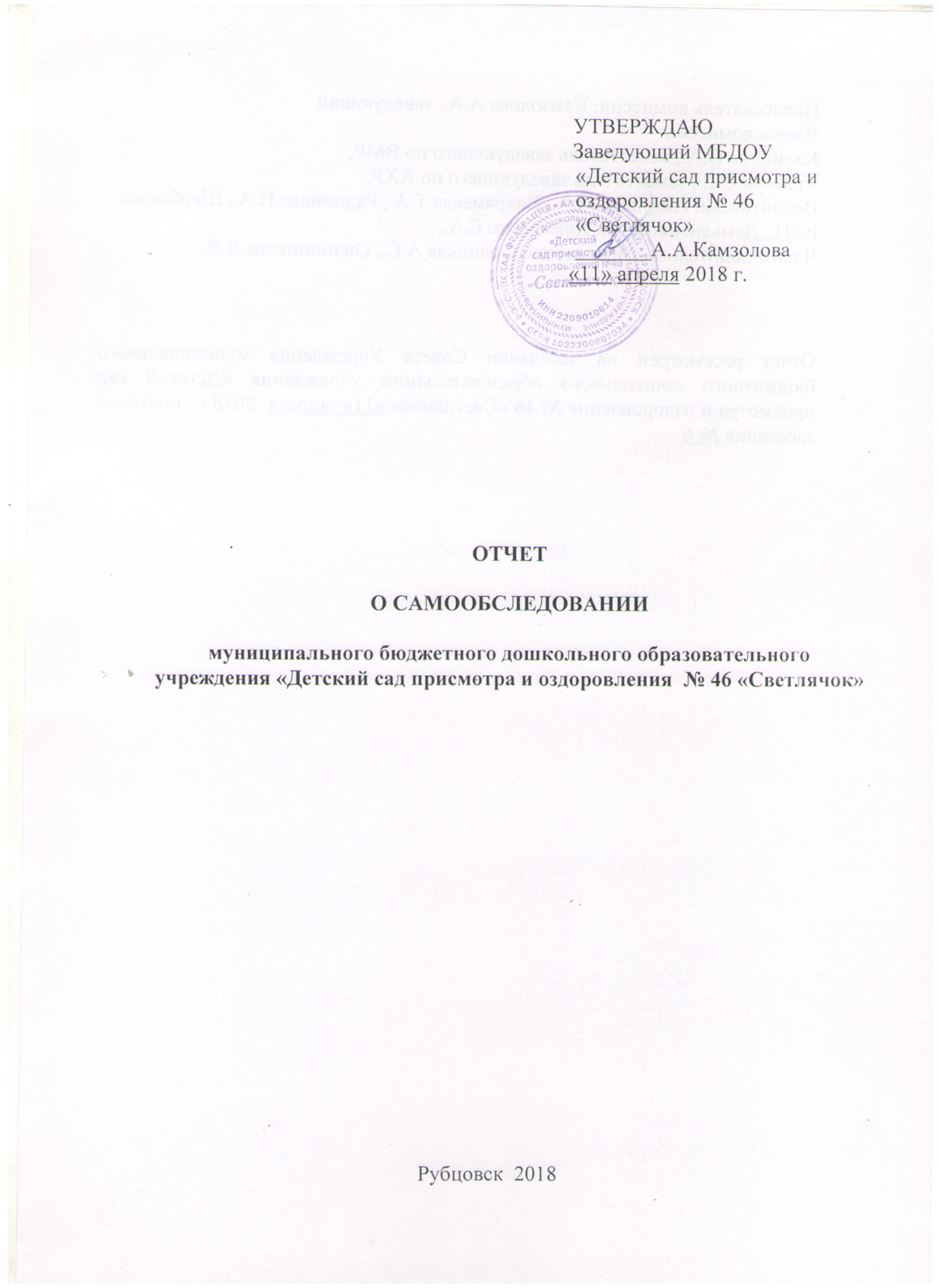 Председатель комиссии: Камзолова А.А., заведующийЧлены комиссии: Калинина О.А., заместитель заведующего по ВМР,Кравчук О.Е., заместитель заведующего по АХР,Воспитатели: Аверцева М.А., Вахрамеева Т.А., Радионова Н.А., Щербакова Ю.П., Демьяненко И.В., Храмченко Е.А., Члены родительского комитета: Орлицкая А.С., Овчинникова Л.В.Отчет рассмотрен на заседании педагогического совета муниципального бюджетного дошкольного образовательного учреждения «Детский сад присмотра и оздоровления № 46 «Светлячок» «10»  апреля  2018 г., протокол заседания № 9Отчет утвержден на заседании  Совета Учреждения муниципального бюджетного дошкольного образовательного учреждения «Детский сад присмотра и оздоровления № 46 «Светлячок» «11»  апреля  2018 г., протокол заседания № 6СодержаниеОтчето результатах самообследования деятельности МБДОУ «Детский сад присмотра и оздоровления № 46 «Светлячок»за 2017  годАналитическая частьРаздел 1. Организационно-правовое обеспечение образовательной деятельностиОбщие сведения об организации. Официальное полное наименование – муниципальное бюджетное  дошкольное образовательное учреждение «Детский сад присмотра и оздоровления  № 46 «Светлячок» (далее ДОУ, Учреждение) -  дошкольное образовательное учреждение для детей  с туберкулезной интоксикацией. Статус учреждения определяется в соответствии с действующим законодательством. ДОУ по своему статусу относится к дошкольному образовательному учреждению и является «детским садом присмотра и оздоровления». Краткое название: МБДОУ«Детский сад присмотра и оздоровления  № 46 «Светлячок» г. Рубцовска. Юридический, фактический и почтовый адрес ДОУ: 658222, ул. Октябрьская . Рубцовск, Алтайский край, Россия. Телефоны (838557)  2-49-81 , 2-49-20Электронный адрес: e-mail: detskiisad46@yandex.ru Адрес сайта: Ds46.educrub.ruГод ввода в эксплуатацию: декабрь 1976 г.Учредитель: муниципальное образование  город  Рубцовск  Алтайского края в лице  Администрации города Рубцовска Алтайского края, исполнительно-распорядительного органа муниципального образования город Рубцовск Алтайского края. ОГРН1022200813656, Дата присвоения ОГРН 23.12.2002; КПП 220901001; ИНН органа, осуществляющего функции и полномочия учредителя 2209011079;   Адрес: 658200 г. Рубцовск, пр. Ленина, 130; телефон 4-31-10, т/факс 4-35-20; E-mail:rub_adm@mail.ru; сайт: www.rubadm.Проектная наполняемость – 140 детей.Контингент воспитанников.Общее количество воспитанников – 107 детей.  Всего: 5 групп.Ранний  возраст – 1 группа; количество детей – 19;Сад   -  4 группы;   количество детей –  88. Из них:- группа  младшего дошкольного возраста – 1 -  23 ребенка;- круглосуточная разновозрастная группа (до 31.05.2017 г.) – эта же группа с 01.09.2017 г.  - группа  детей среднего возраста – 1 – 18 детей;группа  среднего дошкольного возраста – 1 – 18 детей; - группа старшего дошкольного возраста – 1 – 23 ребенка;- подготовительная к школе группа    -1 - 24 ребенка.Порядок приема в ДОУ воспитанников:В ДОУ принимаются воспитанники с 1,5  лет  до 7 лет (включительно).Режим работы образовательного учрежденияПятидневная рабочая неделя с 7.00 до 19.00Длительность пребывания воспитанников:в режиме полного дня (12-часового пребывания) с 7.00 до 19.00;в режиме круглосуточного пребывания  (24-часового пребывания с 7.00 до 7.00  - понедельник, вторник, четверг) – одна группа – с января по май 2017 г.Историческая справка1976 год (декабрь) – детский сад построен и открыт как дошкольное учреждение Алтайского Тракторного Завода им. М. И.Калинина (АТЗ).1984 год (декабрь) – детский сад стал функционировать как санаторный для профилактики  туберкулезных заболеваний у детей.1993 год (январь) – детский  сад передан заводом АТЗ в муниципальную собственность г. Рубцовска1996-1997 годы        - капитальный ремонт ДОУ.1999 год(декабрь) – переименование учреждения: было: МДОУ«Ясли – сад № 46 «Светлячок» стало: МДОУ «Детский сад № 46 «Светлячок».2004 год (март) – детский сад прошел успешно аттестацию на соответствие государственным образовательным стандартам по основной комплексной программе «Детство» и аккредитацию. По результатам детскому саду был присвоен статус: «дошкольное образовательное учреждение, детский сад компенсирующего вида – 2 категория.2011 год  (июнь)- переименование учреждения: было: МДОУ «Детский сад № 46 «Светлячок», стало: МБДОУ«Детский сад присмотра и оздоровления  № 46 «Светлячок»  г. Рубцовска.2011 год (июль) – детский сад прошел процедуру лицензирования на право ведения образовательной деятельности по образовательным программам дошкольного образования.Миссия: образование, развитие и оздоровление тубинфицированных воспитанников,  формирование у них и их родителей основ здорового образа жизни,  осознанного отношения к своему здоровью. Цель деятельности МБДОУ «Детский сад  присмотра и оздоровления № 46»: образовательная деятельность по образовательным программам дошкольного образования,  присмотр, уход за детьми, присмотр и оздоровление тубинфицированных дошкольников.Задачи учреждения:сохранение и укрепление здоровья, обеспечение лечения и оздоровления тубинфицированных воспитанников;обеспечение познавательного,   речевого, социально – коммуникативного, художественно – эстетического и физического развития воспитанников;формирование общей культуры, развитие физических, интеллектуальных, нравственных, эстетических и личностных качеств, формирование предпосылок учебной деятельности. воспитание с учетом возрастных категорий воспитанников гражданственности, уважения к правам и свободам человека, любви к окружающей природе, Родине, семье;осуществление необходимой коррекции недостатков в физическом и (или) психическом развитии воспитанников; взаимодействие с семьями воспитанников для обеспечения полноценного развития детей;оказание консультативной и методической помощи родителям (законным представителям) по вопросам воспитания, обучения и развития детей.Цель реализации основной образовательной программы дошкольного образования в соответствии с ФГОС ДО: обеспечение выполнения требований ФГОС ДО в процессе развития личности воспитанников в различных видах общения и деятельности с учетом их возрастных, индивидуальных и физиологических особенностей.  Целью программы является также создание каждому воспитаннику в детском саду возможности для развития способностей, широкого взаимодействия с миром, активного практикования в разных видах деятельности, творческой самореализации. Программа направлена на развитие самостоятельности, познавательной и коммуникативной активности, социальной уверенности и ценностных ориентаций, определяющих поведение, деятельность и отношение ребенка к миру.Это станет возможно, если взрослые будут нацелены на:— создание условий развития ребенка, открывающих возможности для его позитивной социализации, личностного развития, развития инициативы и творческих способностей на основе сотрудничества со взрослыми и сверстниками и в соответствующих возрасту видах деятельности;— создание развивающей образовательной среды, которая представляет собой систему условий социализации и индивидуализации детей.     Достижение поставленных целей предусматривает решение следующих  задач:● охрана и укрепление физического и психического здоровья детей, в том числе их эмоционального благополучия;● обеспечение равных возможностей полноценного развития каждого ребёнка в период дошкольного детства независимо от места проживания, пола, нации, языка, социального статуса, психофизиологических особенностей (в том числе ограниченных возможностей здоровья);● обеспечение преемственности основных образовательных программ дошкольного и начального общего образования;● создание благоприятных условий развития детей в соответствии с их возрастными и индивидуальными особенностями и склонностями развития способностей и творческого потенциала каждого ребёнка как субъекта отношений с самим собой, другими детьми, взрослыми и миром;● объединение обучения и воспитания в целостный образовательный процесс на основе духовно-нравственных и социокультурных ценностей и принятых в обществе правил и норм поведения в интересах человека, семьи, общества;● формирование общей культуры личности воспитанников, в том числе ценностей здорового образа жизни, развитие их социальных, нравственных, эстетических, интеллектуальных, физических качеств, инициативности, самостоятельности и ответственности ребёнка, формирования предпосылок учебной деятельности;● обеспечение вариативности и разнообразия содержания образовательных программ и организационных форм уровня дошкольного образования, возможности формирования образовательных программ различной направленности с учётом образовательных потребностей и способностей воспитанников;● формирование социокультурной среды, соответствующей возрастным, индивидуальным, психологическим  и физиологическим особенностям детей;● обеспечение психолого-педагогической поддержки семьи и повышения компетентности родителей в вопросах развития и образования, охраны и укрепления здоровья детей;● обеспечение преемственных целей, задач и содержания дошкольного общего и начального общего образования.Принципы стратегического развитияСтратегия развития учреждения рассчитана на период до 2020 года. Стратегия определяет совокупность реализации приоритетных направлений, ориентированных на развитие детского сада.  Эти   направления  сформулированы    в   «Программе развития», обеспечивающей участие в реализации программы коллектива детского сада, родителей (законных представителей) воспитанников, социума. Программа содержит  стратегические цели и отражает последовательность тактических мероприятий.Открытость и поддержка - МБДОУ «Детский сад присмотра и оздоровления  №46 «Светлячок»  открыт  внешнему миру, мы готовы принимать опыт других и делиться своим опытом с коллегами  и  родителями, оказывать психолого-педагогическую поддержку всем семьям, имеющим детей раннего и дошкольного возраста, в том числе не посещающим  детский сад. Мы стремимся открыто обсуждать профессиональные проблемы и оказывать поддержку и помощь в их решении.Сотрудничество – один из основных принципов «педагогики сотрудничества», которая лежит в основе педагогической деятельности коллектива, педагог не «над» ребенком, а «вместе» с ним осваивает образовательную программу. Мы стремимся совместно с родителями решать проблемы, планировать и организовывать мероприятия в соответствии с индивидуальными особенностями и потребностями детей. Индивидуализация означает для нас, что нет ребенка, нет его семьи «вообще», нет педагога «вообще», есть именно этот ребенок, этот взрослый рядом с их неповторимыми особенностями, возможностями и интересами. Поэтому мы стремимся создавать такие условия в детском саду, которые  учитывают индивидуальные особенности, склонности, предпочтения и обеспечивают развитие способностей ребенка, самореализацию педагогов, и участие родителей в образовательном процессе.Мобильность, гибкость – мы стремимся узнавать и осваивать новые современные педагогические идеи, технологии и адекватно использовать их в работе с детьми раннего и дошкольного возраста.Профессионализм и высокое качество образовательных услуг, которое достигается непрерывным самообразованием, постоянным повышением профессиональной компетенции каждым педагогом.Руководящие работники образовательной организации.Сведения об основных нормативных документах:Деятельность ДОУ определена Уставом учреждения, утвержденного Постановлением  администрации города Рубцовска № 5382 от 14.12.2015 г.ОРГН   1022200807034Свидетельство о внесении  записи в Единый государственный реестр юридических лиц: Серия 22 № 003625767 от 13.05.13.Свидетельство о постановке на учет в налоговом органе: Серия 22 № 003119415 от 20.04.1994Свидетельство о государственной регистрации права безвозмездного пользования на земельный участок: Серия 22 АВ № 935182 от 02.12.2011 г.Свидетельство о государственной регистрации права оперативного управления муниципальным имуществом: Серия 22 АВ № 935184 от 02.12.2011 г.; Серия 22 АВ № 935183 от 02.12.2011.Лицензия  на осуществление образовательной деятельности по образовательным программам: серия  А  №  0000592, регистрационный номер - 565 от  18 июля 2011 г.  Срок действия – бессрочно.Санитарно-эпидимиологическое заключение на образовательную деятельность: № 22.61.10.112.М.000075.03.06 от 14.03.2006 г. Договор  с учредителем: от 21.04.2010 г.Регистрационное свидетельство № 356, Постановление администрации города Рубцовска от 06.12.95 № 3236, от 30.12.99 № 5203.Локальные акты, определенные Уставом дошкольного образовательного учреждения соответствуют перечню и содержанию Устава учреждения, законодательству РФ.ДОУ в своей деятельности руководствуется Конституцией Российской Федерации, федеральными законами, указами и распоряжениями Президента Российской Федерации, постановлениями и распоряжениями Правительства Российской Федерации, законом  Российской Федерации от 29.12.2012 № 273-ФЗ «Об образовании в РФ», приказом Министерства образования и науки Российской Федерации от 30.08.2013  № 1014 «Об утверждении Порядка организации и осуществления образовательной деятельности по основным общеобразовательным программам - образовательным программам дошкольного образования»,  иными нормативными правовыми актами Российской Федерации, Алтайского края и органов местного самоуправления муниципального образования город Рубцовск Алтайского края, договором между ДОУ и родителями (законными представителями) и Уставом.Со всеми родителями, законными представителями воспитанников заключен Договор.Личные дела воспитанников, «Книга движения воспитанников» полностью соответствуют требованиям ведения и хранятся в отдельном кабинете.В ДОУ в наличии:- Программа развития ДОУ;- Образовательная программа ДОУ, принятая педагогическим советом № протокола 1 от 25.08.2017 г., утвержденная приказом заведующего №129 от 28   августа 2017 года;- Оздоровительная программа «Дорога к собственному здоровью»;- учебный план ДОУ;- годовой план  работы учреждения;- рабочие программы (планы воспитательно-образовательной работы) педагогов ДОУ;- расписание занятий, режим дня в соответствии с СанПиН;- отчёты дошкольного образовательного учреждения, справки по проверкам;-  акты готовности дошкольного образовательного учреждения к новому учебному году;- номенклатура дел дошкольного образовательного учреждения;- журнал учета проверок должностными лицами органов государственного контроля;- книги учёта личного состава, движения трудовых книжек и вкладышей к ним, трудовые книжки работников, личные дела работников;- приказы по личному составу, книга регистрации приказов по личному составу;- трудовые договоры с работниками и дополнительные соглашения к трудовым договорам;- коллективный договор (в т.ч. приложения к коллективному договору);- правила внутреннего трудового распорядка;- штатное расписание дошкольного образовательного учреждения;- должностные инструкции работников;- журналы проведения инструктажа.Выводы и рекомендации по разделу 1.Вся  нормативно-правовая документация   соответствует   установленным требованиям законодательства в сфере образования.Раздел 2. Структура и система управления2.1. Характеристика сложившейся в ДОУ системы управления.Управление  ДОУ осуществляется в соответствии с законом Российской Федерации «Об образовании в РФ», иными законодательными актами Российской Федерации, в соответствии с Уставом.В ДОУ разработан пакет документов, регламентирующих деятельность: Устав ДОУ, локальные акты, договоры с родителями, педагогами, обслуживающим персоналом, должностные инструкции. Управление в ДОУ осуществляется  на основе сочетания  принципов единоначалия и коллегиальности.Формами самоуправления являются: общее собрание работников, педагогический совет,  Совет Учреждения, родительский комитет. Порядок выборов в органы самоуправления и их компетенции определяются Уставом. Непосредственное управление ДОУ осуществляет заведующий, который назначается на должность и освобождается от должности Учредителем. Заведующий несет ответственность за деятельность Учреждения.Действующая организационно-управленческая структура позволяет оптимизировать управление, включить в пространство управленческой деятельности значительное число педагогов и родителей (законных представителей) (рис. 1). Основные положения системы управления включают в себя задачи управленческой деятельности: - создание единых принципов стратегического управления и развития персонала в МБДОУ; подготовка и переподготовки персонала; проведение скоординированной единой тарифной сетки оплаты труда; разработку экономических стимулов и гарантий, направленных на повышение производительности и качества труда, эффективности работы персонала; защиту прав и гарантий каждого работника, работу с представителями трудовых коллективов и профсоюзов; Совместная деятельность членов управленческой команды направлена на организацию мониторинга качества образования в ДОУ, консолидацию усилий специалистов для решения задач, направленных на повышение качества образования,  на объединение усилий управленцев по отслеживанию и оценке качества образования, выработки перспективы развития дошкольного учреждения. Организационно-управленческая структура ДОУ представлена следующей схемой:Рисунок 1.Организационно-управленческая структура ДОУ.Для каждого структурного элемента системы управления ДОУ утверждено Положение, где  определено содержание деятельности, взаимодействие с другими структурными элементами. (Таблица 1).Содержание деятельности коллегиальных органов управленияТаблица 1.В текущем учебном году для обновления профессиональных знаний в управленческой деятельности прошли курсовую переподготовку:Камзолова А.А. – АКИПКРО, 2017 г. по теме «Проектный менеджмент в дошкольной образовательной организации»;Калинина О.А. – АКИПКРО, 2017 г.  по теме «Эффективное руководство методическим объединением»;В ДОУ  используются эффективные формы внутреннего мониторинга качества образования:различные виды мониторинга: управленческий, методический, педагогический, психолого-педагогический;скрининг-контроль состояния здоровья детей;социологические исследования семей.Цель мониторинга: формирование целостного представления о качестве  образования в ДОУ, определение перспектив, направлений работы педагогического коллектива.Задачи:проанализировать состояние здоровья детей, физическое развитие, заболеваемость, степень адаптации к условиям детского сада;провести мониторинг  освоения детьми программного материала основной общеобразовательной программы дошкольного образования «Детство» по образовательным областям;проанализировать результаты коррекционно-развивающей работы с воспитанниками;проанализировать готовность детей к обучению в школе;провести анализ   организации питания в ДОУ;проанализировать уровень сформированности профессиональной компетентности педагогов;оценить учебно-материальное  обеспечение; определить степень удовлетворённости родителей качеством образования в ДОУ.В ДОУ разработано Положение о внутриучрежденческом  контроле деятельности.Цель контроля: оптимизация и координация работы всех структурных подразделений ДОУ для обеспечения качества образовательного процесса.  Контроль в ДОУ начинается с руководителя, проходит через все структурные подразделения и направлен на следующие объекты:охрана  и укрепление здоровья воспитанников;воспитательно-образовательная деятельность; кадры,  аттестация педагогов, повышение квалификации;взаимодействие с социумом, работа консультационного пункта;административно-хозяйственная и финансовая деятельность;питание детей;техника безопасности и охрана труда работников  и жизни воспитанников.Вопросы контроля и мониторинга рассматриваются на общих собраниях работников,  педагогических  советах, совете  Учреждения.При подведении итогов  контроля учитываются данные опроса участников образовательных отношений.Учитываются также результаты государственного контроля при составлении плана работы ДОУ.  За отчетный период проведен  контроль органами  Роспотребнадзора, Роспожнадзора. Качество планов, протоколов управляющего совета, педагогического совета, родительского комитета отвечает требованиям.Систему взаимодействия с организациями–партнерами обеспечивают заключенные с ними договоры о сотрудничестве. Эффективность управления в ДОУ обеспечивает оптимальное сочетание традиционных  и современных тенденций (программирование деятельности ДОУ в режиме развития, обеспечение инновационного процесса в ДОУ, комплексное сопровождение развития участников инновационной деятельности).   Используется  проектная технология управления  реализацией программы Развития ДОУ: созданы творческие группы, которые осуществляют работу по реализации четырех проектов: «Кадры», «Образование», «Здоровье» и «Семья».В управлении  ДОУ широко используются информационно-коммуникационные технологии, которые позволяют  на более высоком уровне выполнять управленческие функции,  они  значительно экономят время на оформление  документации, обеспечивают открытость  учреждения и доступность  информации общественным институтам.2.2. Оценка обеспечения координации деятельности специалистов ДОУ.Совместная деятельность членов управленческой команды направлена на организацию мониторинга качества образования в ДОУ, консолидацию усилий специалистов для решения задач, направленных на повышение качества образования, объединения усилия управленцев по отслеживанию и оценке качества образования, выработки перспективы развития дошкольного учреждения.Взаимодействие специалистов ДОУ: педагога-психолога, воспитателей, музыкального руководителя осуществляется на плановой основе в рамках психолого-медико-педагогического консилиума, направленного на разработку и уточнение индивидуального образовательного маршрута ребенка, реализацию психолого-педагогического сопровождения детей. Направления  взаимодействия воспитателей с педагогом-психологом:совместная диагностика детей на разных возрастных этапах;создание психологически комфортной безопасной  РППС;построение индивидуальных маршрутов развития детей;участие	в	семинарах-практикумах,	тренингах,	консультациях и	других	мероприятиях, организованных педагогом-психологом в детском саду;планирование и проведение совместной работы с родителями.Направления  взаимодействия воспитателей с медицинскими работниками:составление Журнала здоровья группы;формирование списка детей, имеющих рекомендации по ограничению физической нагрузки;организация физкультурно-оздоровительной деятельности с детьми;обеспечение профилактики туберкулезных заболеваний  у детей в соответствии с назначениями врача-фтизиатра;контроль за состоянием здоровья воспитанников;совместное ведение паспортов здоровья;контроль за двигательной активностью детей в течение дня;проведение просветительской и  консультативной работы с семьями воспитанниками по вопросам оздоровления детей, проведение занятий «Школа здоровья».Направления взаимодействия  воспитателей	с музыкальным руководителем, инструктором по физической культуре:комплексно-тематическое планирование образовательного процесса;совместная подготовка и проведение культурно-досуговой деятельности;совместная организация работы с родителями;совместная	практическая	деятельность	по	внедрению	регионального компонента в образовательный процесс;создание РППС.2.3. Оценка организации взаимодействия семьи и детского сада.Администрация учитывает потребности родителей, создавая благоприятные условия для воспитания и развития детей в виде гибкого, щадящего режима пребывания в детском саду, а также комфортной, эмоциональной, социально- бытовой, развивающей среды в группах. В ДОУ осуществляется тесное сотрудничество с родителями, отношения с которыми строятся по принципу доверительного партнёрства, моральной поддержки и взаимопомощи. Педагоги детского сада уделяют большое внимание работе с семьями воспитанников, вовлекая родителей в единое образовательное пространство. Организуя работу с коллективом родителей, администрация и педагоги проводят собрания, конференции, беседы за круглым столом, другие традиционные и нетрадиционные формы работы: знакомство с семьями воспитанников на дому; привлечение родителей к организации деятельности детей в ДОО; творческие отчёты воспитателей и детей для родителей и мн. др. Вся информация, локальные нормативные акты и документы  для родителей доступны на сайте учреждения, на информационных стендах, в папках-ширмах и папках-передвижках.Содержание и организация работы сайта ДОУ соответствует требованиям законодательства Российской Федерации, определяется Положением об официальном сайте ДОУ, рассмотренном на педагогическом совете и утвержденном приказом  № 159 от  09.11.2016 г., Неблагополучные семьи (опекаемые официально и неофициально) в  начале    года их было 6, на конец года осталось 5,  всего детей  из опекаемых  семей  на начало года – 6, на конец года – 5, они   постоянно находятся под наблюдением педагогов, несколько раз за год воспитатели обследуют жилищные условия, созданные для детей в этих семьях. Эти семьи постоянно вовлекаются в жизнь группы, детского сада, во все мероприятия, которые проводятся для родителей. Были проведены занятия «Школы здоровья», занятия, консультации педагога-психолога для опекунских семей, День открытых дверей,  родительские собрания, встречи. Работа коллектива по  педагогическому сопровождению семьи и по проектной деятельности с семьей  имеет   стабильный характер сотрудничества, равноправного партнерства, она подкрепляется имеющейся нормативно-правовой базой и методическими материалами и разработками. В октябре 2017 г. был проведен  День  открытых дверей, где с результатами работы ДОУ были  ознакомлены родители и представители средств массовой информации.Показателем результативности работы являются также данные анкетирования  родителей: работа детского сада в целом удовлетворяет их запросы, из 104 опрошенных полностью удовлетворены     95%. 5% родителей  удовлетворены частично организацией питания и состоянием материальной базы ДОУ.2.4. Оценка организации работы по предоставлению льгот.В учреждении обеспечено предоставление воспитанникам льготы в  соответствии с п.3 ст.65 Федерального закона от 29 декабря 2012 г. N 273-ФЗ "Об образовании в Российской Федерации":  «за присмотр и уход за детьми с туберкулезной интоксикацией, обучающимися в государственных и муниципальных образовательных организациях, реализующих образовательную программу дошкольного образования, родительская плата не взимается».Численность воспитанников льготной категории по оплате за детский сад – 107 детей – 100%.2.5. Оценка морального климата и взаимоотношения в коллективе.Профессиональное взаимодействие педагогов с детьми основывается: на субъектном отношении педагога к ребёнку, на индивидуальном подходе, учёте зоны ближайшего развития ребёнка, на мотивационном подходе, на доброжелательном отношении к ребёнку.Психологический микроклимат в ДОУ для всех участников образовательных отношений, взаимоотношения между воспитанниками и педагогами благополучные  и обеспечиваются с учетом требований ФГОС ДО к  психолого-педагогическим условиям. Для этого в группах организована благоприятная развивающая предметно-пространственная среда, в которой каждый ребенок находит для себя интересное занятие и игровой материал. Уважение педагогов к человеческому достоинству воспитанников, формирование и поддержка их положительной самооценки, уверенности в собственных возможностях и способностях  проявляются в том, что педагоги различными средствами развивают творческие способности детей, удовлетворяют их потребность в самовыражении через организацию творческой продуктивной деятельности, готовят детей к публичным выступлениям, к участию в краевых, всероссийских и международных конкурсах рисунков и прикладного творчества. Ситуации успеха, создаваемые педагогами для детей, поддерживают положительные, доброжелательные взаимоотношения всех участников образовательного процесса. Жалоб родителей, воспитанников, сотрудников за отчетный период не было.2.6. Оценка партнерства и взаимодействия с обществом.Взаимодействие ДОУ с внешними партнерами было обеспечено  договорами и совместными планами работы, которые реализованы в течение отчетного периода. (Таблица 2).Таблица 2.Взаимодействие с внешними партнерами.Грамотно организованное и продуманное взаимодействие дошкольного образовательного учреждения с социальными партнерами привело к положительным результатам. Созданы условия для:расширения кругозора дошкольников (освоения предметного и природного окружения, развития мышления, обогащения словаря, знакомства с историей, традициями народа) за счет снятия территориальной ограниченности ДОУ (экскурсии, поездки, походы);формирования навыков общения в различных социальных ситуациях, с людьми разного пола, возраста, национальности, с представителями разных профессий;воспитания уважения к труду взрослых;повышение уровня безопасности пребывания воспитанников в ДОУ.2.7. Оценка информационной открытости ДОУ.МБДОУ «Детский сад присмотра и оздоровления № 46 «Светлячок»  обеспечено доступом к сети Интернет, имеет свою электронную почту, сайт.На сайте ДОУ размещена актуальная и достоверная информация о работе учреждения, нормативные и локальные акты. Проверка сайта, проведенная специалистами МКУ «Управление образования» от 24.03.2017 года, показала, что информация сайта соответствует нормативным требованиям и потребностям целевых групп. Было замечание, что на сайте  отсутствует постановление Администрации города Рубцовска Алтайского края от 14.04.2015 № 1980 об установлении родительской платы, взимаемой с родителей. Данное замечание было немедленно устранено. В управлении ДОУ используются средства вычислительной техники,  сети Интернет, мультимедиа и др. Уровень их программного обеспечения достаточный. С работой сайта знакомы родители (законные представители) воспитанников.2.8. Оценка результативности  и эффективности действующей в ДОУ системы управленияВ Учреждении создана система, обеспечивающая включение всех участников образовательного процесса в управление. Управленческая деятельность является исследовательской и строится на основе отбора и анализа педагогической и управленческой информации.Управление Учреждением строится на принципах открытости и демократичности, создана четко продуманная и гибкая структура управления в соответствии с целями и задачами работы учреждения. Управляющая система состоит из двух структур: общественное управление (органы самоуправления) и  административное управление,  имеющее многоуровневую структуру.Контроль входит составным элементом в каждую функцию управления, что позволяет оперативно совершенствовать деятельность ДОУ, получать  информацию о качестве работы сотрудников ДОУ; позволяет установить, всё ли в дошкольном учреждении выполняется в соответствии с целями и задачами ДОУ, а также определить пути и методы устранения выявленных недостатков и распространению положительного опыта. Цели и задачи контроля  определяются  целями и задачами деятельности  ДОУ. Контроль тщательно планируется, четко распределены  обязанности между  членами администрации по направлениям контроля в соответствии с должностными обязанностями, «Положением об организации внутриучрежденческого контроля в МБДОУ «Детский сад присмотра и оздоровления  №46 «Светлячок», а также из конкретных на данный момент условий. В рамках контроля проводится выявление и оценивание качественной и своевременной информации, необходимой для принятия управленческих решений. При этом обеспечивается обратная связь, осведомляющая коллектив о соответствии фактических результатов деятельности педагогической системы её  запланированным конечным результатам.Результаты проверок заносятся в графики,  справки по контролю, где даются рекомендации сотрудникам по исправлению недостатков. Квалификация заведующего и его заместителей отвечает требованиям, предъявляемым к руководящим работникам, все они аттестованы на соответствие занимаемой должности.В 2017  году  нами успешно развивалась система управления качеством образования ДОУ на основе современных требований, которая   включает  в себя оценку качества условий, качества процессов и качества результатов, в том числе независимую оценку качества.  На сайте учреждения появилась новая страница по независимой оценке качества деятельности ДОУ. Оценка  качества результатов деятельности ДОУ включает в себя:показатели выполнения муниципального задания;показатели эффективности управления учреждением;показатели состояния здоровья дошкольников, уровня заболеваемости; показатели эффективности освоения воспитанниками  основной общеобразовательной программы дошкольного образования;результаты участия педагогов и воспитанников в конкурсах различных уровней;показатели удовлетворенности  родителей воспитанников качеством образовательных услугОб эффективности работы руководителя и управленческой команды свидетельствует проведенная в мае 2017 года независимая оценка качества деятельности учреждения независимыми экспертами – членами городского родительского  комитета. Результат независимой оценки – 48 баллов, что выше среднегородского уровня.Выводы и рекомендации по разделу 2.ДОУ зарегистрировано и функционирует в соответствии с нормативными документами в сфере образования Российской Федерации,  система управления Учреждения обеспечивает реализацию компетенций ДОУ в соответствии с ФЗ от 29.12.2012 № 273 «Об образовании в РФ» и с учётом запросов участников образовательных отношений. Структура и механизм управления определяет его стабильное функционирование в режиме  развития. Демократизация системы управления способствует развитию инициативы участников образовательного процесса (педагогов, родителей (законных представителей), воспитанников).       В течение отчетного года грамотно велась работа по  перспективным линиям развития, апробировались  новые механизмы управленческой деятельности:- проводилась систематическая работа по повышению имиджа учреждения (информация об учреждении размещена на сайте детского сада, находит отражение  на  образовательных сайтах в сети Интернет);- обеспечивалась  апробация в учреждении современных образовательных технологий (технологий проблемного обучения, проектной деятельности, ИКТ-технологий);- создавались  условия для развития инновационных процессов в детском саду через систему стимулирующих выплат из фонда оплаты труда, разноуровневую систему морального поощрения;- привлекались педагоги к разработке инициативных проектов с участием родителей.Для развития действующей системы управления ДОУ планируется шире использовать методы проектного управления деятельностью учреждения. Раздел 3. Содержание и качество  подготовки воспитанников 3.1. Программа Развития ДОУ.Аналитическое обоснование программы Развития представлено в видеSWOT- анализа, на основании которого  планируется дальнейшее развитие учреждения как системы. Выполнение основной цели данной программы: «Обеспечение  высокого качества образования и оздоровления  адекватного социальным запросам и потребностям воспитанников и их родителей (законных представителей), на основе повышения эффективности деятельности ДОУ по таким критериям как качество, инновационность, востребованность. Создание условий, обеспечивающих высокое качество результатов воспитательно–образовательного и оздоровительного  процесса» происходило в отчетном периоде  путем решения намеченных задач:-  была апробирована  современная модель образовательного процесса в соответствии с ФГОС ДО на основе новой образовательной программы;- совершенствовалась система  оздоровительной  деятельности ДОУ, улучшилось  состояние здоровья детей по основному заболеванию через реализацию программы «Дорога к собственному здоровью»;- повысился уровень подготовленности педагогов к внедрению ФГОС ДО в практику ДОУ -  100% педагогов прошли курсовую переподготовку по проблемам реализации Стандарта;- повысилось  качество образования и оздоровления детей в ДОУ через внедрение современных педагогических технологий, в том числе здоровьесберегающих;- повысилась эффективность системы взаимодействия с семьями;- повысился уровень материально-технического и программного обеспечения ДОУ. - была обеспечена психолого-педагогическая поддержка семьи и повышение компетентности родителей (законных представителей) в вопросах развития и образования, охраны и укрепления здоровья детей.3.2. Образовательные программы, реализуемые в ДОУОбразовательный процесс в ДОУ  осуществляется на русском языке с позиции личностно-ориентированной педагогической системы: разностороннее, свободное и творческое развитие каждого ребёнка, реализация его  природного потенциала,  обеспечение комфортных, бесконфликтных и безопасных условий развития воспитанников.Образовательно-воспитательная работа организуется в соответствии с Образовательной программой ДОУ, составленной на основе Федерального государственного образовательного стандарта   дошкольного образования (приказ МОиН РФ от 17.10.2013 г. № 1155). ДОУ находится на этапе реализации  данной программы. Образовательный процесс в ДОУ направлен на освоение воспитанниками образовательной программы ДОУ, разработанной коллективом с учетом комплексной примерной образовательной программы дошкольного образования – «Детство». (Таблица 3)(Таблица 3)Программы, реализуемые в ДОУ.Использование парциальных программ не противоречит концепции программы «Детство» и  позволяет создавать игровые обучающие ситуации в познавательно-исследовательской, художественно-эстетической  деятельности для освоения детьми содержания образовательных областей в соответствии с федеральным Стандартом.Образовательная программа структурирована и содержит аналитическое обоснование, основные концептуальные подходы, принципы построения образовательного процесса в полном соответствии с требованиями ФГОС ДО.В содержании программы описана образовательная деятельность, целевые ориентиры по направлениям развития ребенка по образовательным областям и отдельно -  по игровой деятельности. Представлены вариативные формы, способы, методы и средства реализации Программы.  Построение педагогического процесса предполагает преимущественное использование наглядно-практических методов и способов организации деятельности: наблюдений, экскурсий, элементарных опытов, игровых проблемных ситуаций и др.Содержательные связи между разными областями программы позволяют интегрировать образовательное содержание при решении воспитательно-образовательных задач, отдается предпочтение валеологическому направлению.Работа в группах организуется  по рабочим учебным программам, разработанным педагогами групп, принятым на педагогическом совете, утверждённым приказом заведующего. Содержание рабочих учебных программ соответствует учебному плану и учебному графику.В ДОУ используются современные технологии взаимодействия педагогов с детьми:здоровьесберегающие технологии - направлены на сохранение и укрепление здоровья воспитанников,  организацию образовательного процесса без ущерба здоровью воспитанников: оздоровительные технологии на основе средств физической культуры, физкультурно-оздоровительная работа, гендерный  подход, корригирующие упражнения, скрининг-контроль;технологии личностно-ориентированного взаимодействия - направлены на необходимость распознавания индивидуальных особенностей каждого ребёнка, акцент делается на их потребности, склонности, способности, интересы, темп развития;технология диалогового обучения - предполагает организацию коммуникативной развивающей среды. Структура соответствует беседе и позволяет сочетать элементы учения и диалога, вплетение в диалог словесной игры, художественного образа, театрализации;технология проблемного обучения - предполагает создание проблемных ситуаций (под руководством педагога) и активную самостоятельную деятельность по их разрешению, в результате чего ребёнок получает знания; Структурные компоненты технологии: постановка проблемной ситуации, варианты решения, выбор варианта, разрешение проблемы;технология развивающего обучения - развитие детей осуществляется в процессе восприятия ребёнком информации посредством различных сенсорных каналов: ориентировка в предметном окружении, обследование и изучение объектов деятельности, систематизация представлений о свойствах и качествах предметов и т.п.;технология проектного обучения - составление проектов, направленных на получение детьми новых знаний;информационные технологии - направлены на формирование у воспитанников элементарных умений и навыков работы с информацией, расширение кругозора. Информационные технологии используются в образовательной деятельности, на праздниках, досугах, собрана небольшая медиатека собственных образовательных ресурсов ДОУ.Уровень освоения воспитанниками программного материала по образовательным областям:Уровень освоения программного материала воспитанниками составляет   98%, положительный прирост качества -   47%.Анализ результатов показывает, что ситуация развития воспитанников  в детском саду соответствует возрастным нормам. Положительной результативности способствовало построение воспитательно-образовательного процесса в ДОУ на основе комплексно-тематического планирования с учётом возрастных и гендерных особенностей воспитанников, которое охватывает все области развития дошкольников через  совместную деятельность педагогов с детьми в ходе режимных моментов и самостоятельную деятельность детей.Наибольшее количество  воспитанников с высоким и средним уровнем освоения  отмечено в образовательных областях «Физическое развитие»,   «Социально-коммуникативное» и «Художественно-эстетическое развитие».Показателем результативности работы детского сада являются выпускники. Число выпускников 2017 года  –  18  воспитанников. Уровень освоения знаний:                       Психологическая готовность к школе.Личностная готовность (методика диагностики развития общения  М.И. Лисиной; методика исследования внутренней позиции школьника Л.А.Венгера ; методика определения мотивов учения  М.Р. Гинзбурга)Высокий уровень - 11Средний уровень - 7Низкий уровень - нетИнтеллектуальная готовность (комплекс  тестов и методик  Л.А.Венгера).Высокий уровень - 9Средний уровень - 9Низкий уровень -  нетВолевая готовность (тест «Корректурная проба» Л.А.Венгера)Высокий уровень -  10Средний уровень - 8Низкий уровень - нетПсихологическая готовность в целом:Высокий уровень -  11Средний уровень - 7Низкий уровень – нетВывод: у всех детей сформировано положительное отношение к школе, к обучению, хотя у некоторых детей еще есть отдельные проявления психологической незрелости, у одного ребенка слабые учебные навыки по обучению грамоте, которые  возможно преодолеть к моменту  поступления  в школу.Сведения об успеваемости  выпускников ДОУ в начальной школе  за последние 3 года свидетельствуют о том, что у большинства хорошо сформирована активная жизненная позиция, любознательность и общеучебные навыки (Таблица 4):Таблица 4.Показатели успеваемости выпускников.  Результаты основного и дополнительного образования дети представляют на международных, Всероссийских, региональных и  городских  конкурсах, на   праздниках, отчетных концертах. В 2016 – 2017 учебном году 74  (69%)  воспитанника приняли участие в конкурсах, из них:  победителями  по Российской Федерации  - 1 ребенок, по Сибирскому федеральному округу – 8 воспитанников,  по Алтайскому краю – 25 детей, по г. Рубцовску – 35 воспитанников.3.3. Воспитательная работаСистема воспитательной работы ДОУ  осуществляется по приоритетному направлению: валеологическое воспитание – формирование основ здорового образа жизни у   дошкольника и его семьи.    Валеологическое воспитание  реализуется в рамках основной образовательной программы с использованием интегрированного курса «Ступеньки здоровья», разработанного коллективом ДОУ.Содержание курса предусматривает развитие у детей представлений о здоровье человека, о способах его сохранения, об организме человека и профилактике заболеваний различных органов. У детей формируется потребность в соблюдении норм здорового образа жизни, даются знания о правилах безопасного поведения и  действиях в непредвиденных ситуациях, способах оказания элементарной помощи.В налаживании партнерских отношений  с семьями  педагогическим коллективом учитывается  неоднородный состав семей и их особенности.  Всего семей – 100. Состав семей:Малообеспеченные – 9 %;Неблагополучные   - 1,8%;опекаемые (официально) – 3%; Контактные – 56%;Неполные – 21%;многодетные – 6%;Дети-сироты -  3 детей. Из общего числа семьи группы риска составляют –56%.В сентябре-ноябре в учреждении  были проведены  родительские собрания, на которых родители были ознакомлены с системой оздоровительной работы ДОУ, с условиями группы и детского сада, созданными для укрепления здоровья детей. Занятия «Школы здоровья», для родителей проводились систематически  с использованием мультимедийного оборудования для демонстрации фильмов медицинской тематики  по темам «Вакцинопрофилактика гриппа», «Профилактика туберкулезных заболеваний у детей»  и др.  Во всех группах прошли родительские собрания, встречи, где обсуждался вопрос о профилактике детской заболеваемости. Также в ходе проведения Дня открытых дверей 18 октября родители были ознакомлены с материально-техническим оснащением ДОУ, предназначенным  для оздоровления дошкольников. Родители посетили физкультурный зал, медицинский блок, сенсорную комнату и др.   По результатам Дня мы получили только положительные отзывы от родителей. В 2017 году в ДОУ была продолжена работа консультационного пункта «Непоседы». Занятия пункта проводились регулярно, хотя и при небольшом количестве  родителей. За 2017  год проведено 56 консультаций специалистов  для родителей детей, воспитывающихся в условиях семьи. Наиболее востребованная тематика вопросов консультирования родителей:подготовка детей раннего возраста к поступлению в детский сад;адаптация  детей раннего возраста  к детскому саду;развитие речи детей раннего возраста;укрепление здоровья малышей. По итогам работы пункта получены также положительные отзывы.Анкетирование родителей  (число опрошенных -  82) показало, что  половина опрошенных знают физические показатели, по которым можно следить за правильным развитием ребенка, знают факторы, влияющие на здоровье ребенка.  Причинами болезни своего ребенка считают недостаточное физическое воспитание в семье – 22%, предрасположенность к болезням – 65%.  Здоровым образом жизни родители считают: прогулки на свежем воздухе, соблюдение режима дня, хорошее питание, зарядку, закаливание, занятия спортом,  но при этом  имеют вредные привычки.  100% родителей дают положительную оценку работе детского сада  по оздоровлению. Наличие доступа к различной информации через сеть Интернет имеется во многих семьях, поэтому просветительская работа с родителями по вопросам оздоровления детей ведется через сайт ДОУ,  осуществляется  практическая  помощь через семинары-практикумы, проекты,  совместные праздники,  занятия с участием родителей, и  другие инновационные формы работы в соответствии с требованиями ФГОС ДО.  Как уже отмечалось, каждая семья  в течение  года  приняла участие в проектной деятельности по теме «Здоровая семья». Родители активно взаимодействуют с педагогами, медработниками, администрацией ДОУ. Повысился уровень информированности родителей о деятельности и качестве образования и оздоровления в ДОУ.Педагоги и психолог постоянно ведут индивидуальную  работу с семьями по проблемам внутрисемейного воспитания. Они находятся в постоянном контакте с родителями (законными представителями) воспитанников, объясняя им стратегию и тактику воспитательно-образовательного процесса, консультируют по вопросам реализации основной общеобразовательной программы дошкольного образования, организуют помощь  по вопросам развития детей и совместную деятельность детей и родителей (законных представителей) с целью успешного освоения воспитанниками основной общеобразовательной программы дошкольного образования.Организовано консультирование и информирование родителей через сайт ДОУ.Применение современных эффективных форм работы с семьёй способствует успешному, содержательному общению с родителями на принципах партнёрства и доверия.Создана система взаимодействия с  учреждениями спорта, туризма, культуры города, которая   прописана в договорах и планах совместных мероприятий, что способствует социально-личностному, познавательному, художественно-эстетическому и  физическому  развитию воспитанников.В мае прошел праздник на площадке ПДД «Азбука дорожного движения» с приглашением инспектора ГИБДД, в ходе которого дети закрепили правила  безопасного поведения на дороге.3.4. Оздоровительная работаКоллектив педагогов  особое внимание уделял   профилактическим оздоровительным  мероприятиям и физкультурно-оздоровительной работе.Медицинская служба выполняла оздоровительную работу согласно и плана лечебной профилактики.Медицинское обслуживание в ДОУ осуществляет Муниципальное казенное  учреждение здравоохранения  «Детская городская больница», лицензия № ЛО-22-01-000538 от 03.12.2009 г. Серия ЛО-1,  22 №002582.ДОУ предоставляет помещение с соответствующими условиями для работы медицинских работников, осуществляет контроль их работы в целях охраны и укрепления здоровья детей и работников ДОУ. Медицинский кабинет оснащён необходимым медицинским оборудованием, медикаментами на 100 %. Медицинский персонал наряду с администрацией ДОУ несет ответственность за здоровье и физическое развитие детей, проведение лечебно-профилактических мероприятий, соблюдение санитарно-гигиенических норм, режима, за  обеспечение качества питания.	Дети, посещающие  детский сад, имеют медицинскую карту,  прививочный сертификат.Медицинские услуги в пределах функциональных обязанностей медицинского работника ДОУ оказываются бесплатно.	Персонал ДОУ проходит профилактические медицинские  осмотры.Организация питания в ДОУ  соответствует санитарно-эпидемиологическим правилам и нормам. В ДОУ организовано 5-ти разовое питание (Таблица 5): Таблица 5.Организация питания.Питание организовано в соответствии с примерным десятидневным меню, составленным с учетом рекомендуемых среднесуточных норм питания  для двух возрастных категорий: для детей с 1,5 до 3-х лет и для детей от 3 до 7 лет.  На основании утвержденного примерного меню ежедневно составляется меню-требование установленного образца с указанием выхода блюд для детей разного возраста. На каждое блюдо заведена технологическая карта. Выдача готовой пищи осуществляется только после проведения приемочного контроля бракеражной комиссией в составе повара, представителя администрации, медицинского работника. Организация оздоровления воспитанников в ДОУ соответствует санитарно-эпидемиологическим правилам и нормам, строится с учётом плана оздоровительной работы. Предписания Роспотребнадзора от  2017 г. выполнены полностью: внесены изменения в 10-дневное меню, стены овощехранилища облицованы влагостойким материалом безвредным для здоровья человека. Случаев травматизма за 2017  год не было. Заболеваемость в  2017 учебном году  составила:- В днях на 1 ребенка –   8,6;- Индекс здоровья:  19%   - больше,чем прошлом году. Распределение воспитанников  по группам здоровья: первая – 19% ,  вторая – 75 % , третья – 5%. Перехода  детей в группу здоровья в сторону улучшения -  нет.Анализ заболеваемости  показал, что в детский сад поступили преимущественно дети со второй группой здоровья, при этом 80% детей имеют от одного до нескольких заболеваний или отклонений от нормы. Вследствие целенаправленной, систематической работы  коллектива  с детьми, посещающими детский сад постоянно, удаётся  стабилизировать или уменьшить показатели по туберкулезной инфекции, стабилизировать показатели острой  заболеваемости, увеличить показатели по физическому развитию. В работе с детьми педагоги  успешно применяют  здоровьесберегающие технологии: дыхательная гимнастика, гимнастика для глаз, развивающие двигательные программы;закаливающие и оздоровительные процедуры: воздушные ванны с упражнениями, ходьба босиком, криомассаж, самомассаж, точечный массаж, использование тренажёров,используют разнообразные формы двигательной активности детей: традиционного, игрового характера, с использованием нестандартного оборудования, с включением оздоровительных методик, Дни здоровья, Недели здоровья, включающие спортивные игры и упражнения, спортивные праздники, физкультурные досуги и др.Своевременная вакцинация против гриппа  проведена 61 ребенку   (на 16  детей меньше, чем в прошлом году), родители остальных 46  детей отказались от вакцинации.Качество  оздоровительной работы с  детьми  удовлетворяет запросы родителей.  Острая заболеваемость (Таблица 6,7) остается в   пределах  среднегородских  показателей: пропуски по болезни одним ребенком за 2017  год составили 8,6 детодней, в то время как средний показатель  по городу – 14 детодней.Таблица 6.Показатели заболеваемости дошкольниковТаблица 7.Показатели эффективности оздоровительной работы.В 2017 году наблюдается незначительное понижение простудной заболеваемости. Меньше всех случаев заболеваний во 2 группе. Инфекционная заболеваемость составила 5 случаев, т.к. случаи ветряной оспы были единичными.В криомассаже участвовали  73 ребенка, родители пятнадцати  детей отказались от данного вида закаливания. Воспитатели ведут надлежащий контроль за проведением закаливания детям, за ведением документации по закаливанию, учитывают и соблюдают медицинские рекомендации. Заболеваемость детей, участвующих в закаливании,  по 1-2 раза ОРВИ наблюдалась во время вспышки гриппа в  октябре-ноябре, феврале-марте. За исключением этого периода заболеваемость детей не повышалась.В группе раннего возраста заболеваемость  остается высокой. Выводы:Общая заболеваемость    по сравнению с 2016   годом уменьшилась на 2  случая.Общая заболеваемость не превысила  приоритетную по краю 1800/1000 и составила  1292,5/1000.Перспективы на следующий учебный год для снижения заболеваемости: При эпидемических ситуациях своевременно выявлять детей с признаками насморка, кашля и т.п., особенно в группе раннего возраста, младшей группе, изолировать их от здоровых детей. Вести пропаганду среди родителей о необходимости вакцинации детей против гриппа. 3.5. Дополнительное образованиеВ МБДОУ «Детский сад присмотра и оздоровления № 46 «Светлячок» услуги дополнительного образования воспитанников не оказываются.3.6. Изучение мнения участников образовательных отношенийИзучение мнения участников образовательных отношений, запросов  потребителей образовательных услуг, пожеланий родителей воспитанников проводилось ежеквартально с помощью анкетирования, опросов, «почтового ящика», сбора отзывов и предложений в течение  всего отчетного года. Работа коллектива ДОУ получала только положительные оценки и отзывы. Результаты анализа мнения участников образовательных отношений были представлены в отчетах перед родителями на заседаниях родительского комитета, педагогического совета, совета Учреждения, в отчетах по выполнению муниципального задания, в том числе на сайте ДОУ. Основная масса родителей  выразила желание  улучшить состояние здоровья ребенка, родители старших групп ожидают хорошей подготовки детей к школе. Все эти пожелания учтены  при построении образовательной программы ДОУ и в образовательной работе с воспитанниками. Анализ удовлетворенности  родителей качеством образовательных услуг ДОУ осуществляется ежеквартально, по итогам 2017 года 95%  опрошенных удовлетворены полностью, 5% - частично.Выводы и рекомендации по разделу 3.В ДОУ  созданы условия для успешного освоения программного  материала  воспитанниками, для реализации гарантированного права гражданам Российской Федерации на получение общедоступного и бесплатного дошкольного образования, обеспечение воспитания, обучения и развития, а также присмотр, уход и оздоровление детей. Родителей удовлетворяет качество образования и оздоровления детей  в ДОУ.Содержание и качество воспитательно-образовательного процесса в части выполнения требований к условиям реализации образовательной программы, требованиям к результатам, а также на соответствие основным показателям, утвержденным программой Развития ДОУ,  соответствует федеральному государственному образовательному стандарту дошкольного образования.В ДОУ создана открытая творческая  среда с помощью новых технических средств, что является фактором обогащения интеллектуального и личностного развития ребенка, способствует формированию таких важных качеств как: инициативность, самостоятельность, способность управлять своим поведением, планировать свои действия, способность решать задачи, адекватные возрасту.Раздел 4. Организация образовательного процессаОбразовательная деятельность планируется согласно Образовательной программе ДОУ и  расписанию  с 1 сентября  по 31 мая. С 01  по 10 января предусмотрены каникулы: организуется совместная деятельность педагогов с детьми,   самостоятельная деятельность, индивидуальная работа, подготовка к новогодним праздникам. Деятельность планируется в соответствии с планом работы на период зимних каникул.Количество и продолжительность  образовательной деятельности, включая реализацию дополнительных образовательных программ, устанавливаются в соответствии с санитарно-гигиеническими  нормами и требованиями, регламентируются учебным планом, годовым календарным учебным графиком, календарно-тематическими планами групп. Основными задачами плана организованной образовательной деятельности являются:регулирование объема образовательной нагрузки; реализация	Федеральных	государственных	образовательных	стандартов  к содержанию воспитательно-образовательного процесса в ДОУ;обеспечение единства всех уровней (федерального, регионального и ДОУ).Содержание	воспитательно-образовательного процесса включает совокупность образовательных областей:«Социально-коммуникативное развитие»;«Познавательное развитие»;«Речевое развитие»;«Художественно-эстетическое развитие»;«Физическое развитие»,которые обеспечивают разностороннее развитие детей с учетом их возрастных и индивидуальных особенностей.Организованная образовательная деятельность детей младшего и среднего дошкольного возраста осуществляется в процессе вовлечения их в различные виды детской деятельности: игровую, познавательно-исследовательскую, восприятие художественной литературы и фольклора, самообслуживание и элементарный бытовой труд, конструирование из разного материала, изобразительную, музыкальную. Педагог дозирует объем образовательной нагрузки с учетом санитарно-эпидемиологических правил и нормативов.Максимально допустимый объем образовательной нагрузки соответствует санитарно- эпидемиологическим правилам и нормативам СанПиН 2.4.1.3049-13 и примерной образовательной программе дошкольного воспитания «Детство», ФГОС ДО.Режим дня соответствует возрастным особенностям детей и условиям МБДОУ «Детский сад присмотра и оздоровления  №46 «Светлячок».Общий объем самостоятельной деятельности детей соответствует требованиям действующего СанПиН 2.4.1.3049-13. На самостоятельную деятельность детей 3 - 7 лет (игры, подготовка к образовательной деятельности, личная гигиена) в режиме дня должно отводиться не менее 3 - 4 часов.В группах оздоровительной направленности:для детей раннего возраста от 1,5  до 3 лет  длительность непрерывной образовательной деятельности не должна превышать 10 мин. Допускается осуществлять образовательную деятельность в первую и вторую половину дня (по 8-10 минут). Допускается осуществлять образовательную деятельностьна игровой площадке во время прогулки.Продолжительность непрерывной образовательной деятельности для детей от  3 до  4 лет  –  не более 15 минут;от  4 до  5 лет  – не более   20 минут;от  5 до  6 лет  -  не более 25 минут; от  6 до  7 лет  – не более  30 минут.Максимально допустимый объем образовательной нагрузки в первой половине дня в младшей и средней группах не превышает 30 и 40 минут соответственно, а в старшей и подготовительной - 45 минут и 1,5 часа соответственно. В середине времени, отведенного на непрерывную образовательную деятельность, проводят физкультурные минутки. Перерывы между периодами непрерывной образовательной деятельности – не менее 10 минут.Образовательная деятельность с детьми старшего дошкольного возраста может осуществляться во второй половине дня после дневного сна. Ее продолжительность составляет не более 25 - 30 минут в день. В середине  непрерывной образовательной деятельности статического характера проводятся физкультурные минутки.Образовательная деятельность организуется в первую  и вторую половину дня.При составлении расписания образовательной деятельности  соблюдены перерывы продолжительностью не менее 10 минут, предусмотрено время для физкультурных минуток, двигательных пауз. В комплексы   педагоги включают дыхательные упражнения, корригирующие упражнения на  профилактику нарушений осанки, зрения и др.Максимальная нагрузка во вторник, среду. При регулировании нагрузки учитываются индивидуальные особенности детей.  С этой целью  образовательная работа  организуется по подгруппам. Перегрузки не допускаются.В ДОУ используются адекватные возрасту формы работы с детьми. Основной единицей педагогического процесса является образовательная ситуация – специально планируемая и организованная педагогом совместная деятельность с детьми с целью решения определенных задач развития, воспитания и обучения. Виды образовательных ситуаций:образовательная ситуация в организованной  образовательной деятельности;образовательная ситуация сопровождения детской  деятельности в режимных моментах;образовательная ситуация поддержки самостоятельной детской деятельности.С целью оздоровления детей в ДОУ проводятся общеоздоровительные мероприятия с использованием здоровьесберегающих технологий - это мероприятия, направленные на повышение сопротивляемости организма к туберкулезной инфекции:дыхательные упражнения. Учитывая специфику заболевания, во время утренней гимнастики, физкультурных занятий  педагоги используют отдельные дыхательные упражнения. А после сна проводится динамический час, в ходе которого  дети выполняют  специальный комплекс дыхательной гимнастики в проветренном помещении (ясли – в групповой комнате, две группы – в музыкальном зале, две группы – в физкультурном зале). самомассаж  пальцев рук, ладоней, ушей, лица, стоп также систематически используются в оздоровительной практике детского сада. криомассаж, т.е. массаж холодом. В  криомассаже участвуют дети всех группы кроме группы раннего возраста и тех детей, у которых  есть медицинские противопоказания. в физкультурном зале имеется  яркое красочное оборудование: мячи, скакалки, фитболы, мягкие модули, пособия для  развивающих двигательных программ.  В ДОУ осуществляется психологическое сопровождение воспитательно-образовательного процесса педагогом-психологом, направленное на сохранение психического здоровья детей, развитие навыков социальной адаптации воспитанников.  Педагогом-психологом проводится следующая  работа:проведение  индивидуальных, подгрупповых занятий в сенсорной комнате с детьми группы риска;диагностирование психического развития детей, психологической готовности к школьному обучению;консультирование, занятия, тренинги для  родителей;проведение совместных занятий родителей с детьми из семей группы риска;повышение профессиональной компетенции педагогов в вопросах психологического сопровождения дошкольников.Подобраны необходимые методики диагностирования детей, оформлены материалы для родителей,  педагогов.В ДОУ обеспечивается единство воспитательных, обучающих и развивающих целей и задач воспитательно-образовательного процесса, учитывается гендерная специфика развития детей дошкольного возраста.Преемственность с начальной школой обеспечивается, прежде всего, реализацией образовательной программы в соответствии с ФГОС ДО при сохранении ценности дошкольного детства. Педагоги ДОУ   формируют у воспитанников  фундаментальные личностные качества, познавательные мотивы обучения, которые служат основой успешности школьного обучения. Совместно с ребенком и родителями педагоги целенаправленно и бережно формируют портфель достижений ребенка (портфолио). Это та ступенька, на которую  ребёнок-дошкольник может опереться при поступлении в школу, чтобы стремиться  пополнять свои достижения, но уже в учебе. Выводы и рекомендации по разделу 4:Образовательный процесс в ДОУ оптимально организован в соответствии с требованиями, предъявляемыми  законодательством к  реализации образовательной программы дошкольного образования ДОУ,  и направлен на предоставление равных возможностей для полноценного развития каждого ребенка,  на сохранение и укрепление здоровья воспитанников.Раздел 5. Кадровое обеспечениеТаблица 8.Данные по количеству штатных единиц:Учреждение укомплектовано педагогическими кадрами на 93 %, имеются 11 воспитателей, специалисты: 1 педагог-психолог,  1 музыкальный руководитель.На 31.12.2017 г.:высшее образование – 5 педагогов - 38 %;  среднее профессиональное – 8 педагогов – 62 % .Таким образом, доля педагогов, имеющих базовое образование согласно Единого квалификационного справочника должностей руководителей, специалистов и служащих, утв. Приказом Минздравсоцразвития РФ от 26.08.2010 №761н – 100%.Уровень квалификации педагогов:высшая квалификационная категория –  11 - 85%; первая квалификационная категория – 2 педагога – 15 %; без  категории – 0.В 2017  году аттестацию прошли на высшую категорию – 4 педагога, на первую категорию – 2 педагога. При аттестации должным образом оформляется вся документация, портфолио педагога, обобщенный передовой опыт воспитателей размещается в методическом кабинете, на сайте Учреждения.Стаж работы педагогов ( Рис.2): Рисунок 2. Анализ состава  педагогов по стажу.Анализ кадрового состава по педагогическому стажу подтверждает стабильность педагогического коллектива, увеличение числа педагогов со стажем работы в данном ДОУ.Педагогические  работники   ДОУ имеют награды краевого и государственного уровня:Почетный работник общего образования  -                         7; Грамота Министерства образования  и науки РФ -            1;Грамота Главного управления образования и молодежной политики  Алтайского края  -                         3;Премия губернатора Алтайского края            -                    3;             Благотворный психологический микроклимат обеспечивает творческую активность педагогов, что выражается участием педагогического коллектива в конкурсах разных уровней:   2015 г.  –  работа  коллектива отмечена Золотым сертификатом качества образовательных услуг по итогам всероссийских творческих конкурсов.2015 г.  – во Всероссийском конкурсе инноваций «Элита Российского образования» -  детский сад награжден Дипломом  1 степени. 2015 г. – победа детского сада во всероссийском конкурсе утренников  «С новым, 2015!» - кубок и Диплом победителя по Российской Федерации.2016 г. –  работа  воспитателей Дроздовой Е.А., Радионовой Н.А., музыкального руководителя Тимошиной Е.В. отмечена Золотыми сертификатами качества образовательных услуг на всероссийском уровне.В 2016 г. в краевом конкурсе лучших педагогических работников краевых государственных и муниципальных образовательных учреждений на получение денежного поощрения Администрации Алтайского края  победителем стала воспитатель Дроздова Е.А.2017 г. – Всероссийский конкурс дошкольных образовательных учреждений «Изюминка-3» - Диплом за 1 место по Сибирскому федеральному округу.  2017 г.  –  работа  коллектива отмечена Серебряным   сертификатом качества образовательных услуг по итогам всероссийских творческих конкурсов.2017 г. – воспитатель Щербакова Ю.П. стала победителем муниципального конкурса «Неделя педагогического мастерства -2017».В ДОУ имеется план повышения квалификации педагогов. За  последние 3 года  – 100% педагогов прошли курсовую переподготовку по проблеме введения ФГОС ДО в практику ДОУ. Соотношение воспитанников, приходящихся на 1 взрослого:воспитанники/педагоги – 107 на  13   -  8,2   на 1;воспитанники/все сотрудники – 107 на 39    -  2,7 на 1.На базе детского сада проводятся мероприятия  городских методических объединений, мастер-классы, презентации опыта для руководителей городских ДОУ и их заместителей. У педагогов ДОУ сформирована культура здоровья, отмечается ответственное отношение к своему здоровью,  они владеют информацией по вопросам здоровьесберегающих методов и технологий. Премирование и стимулирование педагогов осуществляется по новой системе оплаты труда, согласно Положению о стимулирующих выплатах на основании  индивидуальных портфолио педагогов.Выводы и рекомендации по разделу 5Методические условия, созданные в ДОУ, полностью соответствуют запланированным в программе развития ДОУ и обеспечивают качественную  реализацию образовательной программы Учреждения.Кадровая политика администрации ДОУ достаточно эффективна, отмечается высокий уровень квалификации педагогов.Степень укомплектованности учреждения педагогическими кадрами  составляет 93%. Специальное  образование педагогов соответствует профилю дошкольного образования у 100% педагогов.  Коллектив  состоит из опытных, преданных своему делу,  педагогов, готовых к реализации  ФГОС ДО, способных к изменениям в собственной деятельности и в работе учреждения. Раздел 6. Учебно-методическое обеспечениеСодержание методической работы полностью соответствует потребностям коллектива и  поставленным годовым задачам.  Модель годового плана составлена  именно по годовым задачам. Цель методической работы – методическое обеспечение  реализации образовательной программы ДОУ в соответствии с ФГОС ДО, повышение профессионального мастерства педагогического коллектива ДОУ. Работа педагогического совета регламентируется.Формы методической работы: Традиционные:тематические педсоветы;проблемные семинары;семинары-практикумы;день открытых дверей;повышение квалификации;работа педагогов над темами самообразования;открытые мероприятия и их анализ;участие в конкурсах;организация курсовой и консультативной подготовки педагогов.Инновационные:деловые игры;мастер - классы;проектная деятельность;Высшей формой методической работы является педагогический совет. Развитию кадрового потенциала в условиях реализации ФГОС ДО способствовали тематические педагогические советы, которые прошли в нетрадиционной форме, с активным участием всего педагогического коллектива ДОУ: «Мозаика детской игры»,  «Качество освоения воспитанниками  образовательной программы в соответствии с ФГОС ДО на основе использования ИКТ», «Психологическая безопасность воспитанников в условиях ФГОС ДО», «Развитие профессиональных компетенций педагога как условие реализации ФГОС ДО. (Деловая игра)».В связи с подготовкой к введению в действие профессионального стандарта «Педагог»  в течение года с каждым педагогом проведена индивидуальная работа по оценке дефицитов их знаний и умений и выполнению плана профессионального развития. Большая часть педагогов вынесла в дефициты такую компетенцию как «Формирование навыков, связанных с информационно-коммуникационными технологиями (далее – ИКТ)», поэтому одним из  приоритетных направлений инновационной деятельности педколлектива стало освоение и использование ИКТ в образовательной практике.  Для педагогов были организованы  семинары: «Создание личного сайта педагога» консультации: «Обеспечение информационной безопасности в ДОУ», «Использование сайта ДОУ для общения с родителями воспитанников», организованы  коллективные  просмотры образовательных ситуаций  на развитие интеллектуальных, творческих  способностей (с ИКТ), семинар для родителей с использованием ИКТ. В результате данной инновационной   деятельности:большинство педагогов освоили информационно-коммуникативные технологии и успешно применяют их  в педагогической практике;в ДОУ создана и используется  электронная картотека обучающих презентаций по образовательным областям ОП;имеется подборка научно-популярных фильмов, презентаций для родителей, которые используются при проведении встреч с родителями, занятий «Школы здоровья»;у 77% педагогов появилась собственная страничка на сайте ДОУ, где они выставляют свой обобщенный опыт работы, предлагают родителям рекомендации и памятки для повышения их педагогической грамотности;80% педагогов публикуют  свой педагогический опыт на интернет-сайтах, участвуют во всероссийских образовательных конкурсах, становятся победителями.Организованная в ДОУ методическая работа позволяет каждому педагогу расти профессионально, повышать свое мастерство и квалификацию. Все педагоги ДОУ аттестованы на первую и высшую категории, имеют обобщенный опыт.Образовательный процесс  строится на адекватных возрасту формах работы с детьми, при этом  основной формой и ведущим  видом деятельности является  игра.В ДОУ созданы безопасные условия для организации самостоятельной деятельности воспитанников и их физического развития:   игровое оборудование имеет сертификаты качества, не менее двух раз в год проводится ревизия спортивного оборудования в физкультурном зале и на спортивной площадке.В группах создана комфортная, безопасная  развивающая предметно-пространственная  среда. В текущем  году большое внимание было уделено организации развивающей предметно-пространственной среды в группах, обеспечению групп играми, игрушками и игровыми предметами в соответствии с требованиями ФГОС ДО, был проведен смотр-конкурс психологических Центров для обеспечения эмоционального благополучия воспитанников в группах. В рамках конкурса были обновлены уголки уединения, значительно обогатилась среда групп дидактическим,  наглядным     материалом   для   ознакомления   детей   с   ситуациями общения, с эмоциями (наборы картинок на развитие социально-эмоциональных проявлений у ребенка, куклы с эмоциональными состояниями, наборы  «семья», модели дома, комнат, фотографии семьи, альбомы,  плакаты,  иллюстрированные книги, семейные фотовыставки). В группах пополнены  атрибуты для  психологических игр,  психогимнастики,  для создания сказочных персонажей (маски, ряжение, шляпы), для примирения изготовлены различные «мирилки»: коврик – мирилка, перчатки, варежки. Для снятия агрессивных состояний  приобретены  боксерская груша, подушки, мягкий молоток, изготовлены  «стаканчики гнева» и т.д. Дети знают  психологические игры, используют  атрибуты в  самостоятельной деятельности   в течение дня. Материалы и оборудование в группах используется с учётом принципа интеграции образовательных областей, то есть использование материалов и оборудования одной образовательной области в ходе реализации других областей.Игры, игрушки, дидактический материал, издательская продукция соответствуют общим закономерностям развития ребёнка на каждом возрастном этапе. Имеется оборудование для следующих видов деятельности: игровая, продуктивная, познавательно-исследовательская, коммуникативная, трудовая, музыкально-художественная, восприятие художественной литературы, двигательная.  Оборудование отвечает санитарно-эпидемиологическим правилам и нормам, гигиеническим, педагогическим и эстетическим требованиям, требованиям безопасности.Воспитателями совместно с родителями разработаны и частично реализованы дизайн-проекты организации группового пространства, Центров активности в соответствии с ФГОС ДО  к условиям реализации основной общеобразовательной программы дошкольного образования.При подборе оборудования и определении его количества учтено количество воспитанников в группах.При организации воспитательно-образовательного процесса учитываются национально-культурные, климатические условия.В работе с детьми педагоги используют образовательные технологии деятельностного типа, развивающего обучения, проблемного обучения, проектную деятельность.В воспитательно-образовательном процессе  широко используются современные информационно-коммуникационные технологии,  в том числе, ведется развивающая работа с воспитанниками с применением интерактивной учебной доски.За 2017 год значительно пополнилось    необходимое к  образовательной программе  «Детство» методическое обеспечение   в соответствии с ФГОС ДО, пособия, дидактический материал, что в целом составляет 80%.Оформлена подписка для педагогов на  3 периодических издания.Выводы и рекомендации по разделу 6.В ДОУ созданы  методические условия для осуществления образовательного процесса и обеспечения реализации основной образовательной программы. В следующем году необходимо:пополнить предметно-развивающую среду спортивного зала, музыкального зала, изостудии играми, дидактическими пособиями в соответствии с Примерным перечнем игрового оборудования для учебно-методического обеспечения дошкольных образовательных учреждений, в том числе с помощью привлечения внебюджетных финансовых средств; продолжить пополнять фонд методической литературы, методических пособий для реализации образовательной программы; Развивать профессиональные      компетенции  в  вопросах организации педагогической деятельности	в условиях реализации ФГОС дошкольного образования в ДОУ.Раздел 7. Информационное обеспечениеИнформационное обеспечение существенно облегчает процесс документооборота, составления отчётов, документов по различным видам деятельности ДОУ, проведения самообследования, самоанализа, мониторинга качества образования, делает образовательный процесс  более содержательным, интересным, позволяет использовать современные формы организации взаимодействия педагогов с детьми, родителями (законными представителями).В ДОУ имеются квалифицированные кадры, организующие информационное пространство.Функционирование информационной образовательной среды в ДОУ обеспечивается техническими и аппаратными средствами, сетевыми и коммуникационными устройствами:Технические и аппаратные средства:  4  персональных компьютера + 5 ноутбуков. Из них:2 персональных компьютера и 1 ноутбук  для управленческой деятельности;1 персональный компьютер для методической деятельности;4 ноутбука для педагогической и образовательной  деятельности;1 персональный компьютер для организации работы кладовщика;4 МФУ ч/б;1 принтер цветной; 2 мультимедийные системы (ноутбук- проектор- экран; ноутбук – проектор- интерактивная  доска);В 3 возрастных группах и в изостудии имеются СМАРТ-телевизоры с возможностью выхода в Интернет через ноутбук;Сетевые и коммуникационные устройства:на всех компьютерах и ноутбуках имеется выход в Интернет;на 4 персональных компьютерах возможно использование электронной почты ДОУ; Программные средства:Операционные системы:на компьютерах и ноутбуках установлена операционная система «Windows XP», «Windows 7».Имеющееся в ДОУ информационное обеспечение образовательного процесса позволяет в электронной форме:управлять образовательным процессом: оформлять документы (приказы, отчёты и т.д.) - используются офисные программы (Microsoft Word, Excel, Publisher, Power Point), осуществлять электронный документооборот, сопровождать переписки с внешними организациями, физическими лицами, хранить в базе данных различную информацию;вести закупочную деятельность: передавать электронные запросы на получение прайсов на товары и услуги, необходимые для функционирования ДОУ; формировать электронные документы для работы с поставщиками и др.;создавать и редактировать электронные таблицы, тексты и презентации;формировать и отрабатывать навыки клавиатурного письма;использовать интерактивные дидактические материалы, образовательные ресурсы;проводить мониторинг и фиксировать ход образовательного процесса и результаты освоения основной образовательной программы дошкольного образования;осуществлять взаимодействие между участниками образовательного процесса, в том числе интерактивное (посредством локальных и глобальных сетей), использование данных, формируемых в ходе образовательного процесса для решения задач управления образовательной деятельностью: у дошкольного учреждения имеется электронный почтовый адрес: e-mail: detskiisad46@yandex.ru; зарегистрированный официальный web-сайт дошкольного образовательного учреждения (адрес сайта http:// Ds46.educrub.ru);осуществлять взаимодействие образовательного учреждения с органами, осуществляющими управление в сфере образования, с другими образовательными учреждениями и организациями;информационное обеспечение образовательного процесса предполагает наличие в образовательном учреждении квалифицированных кадров: из 15 педагогических и руководящих работников ДОУ, информационно – коммуникационными технологиями владеют 15 человек (100%). 13 педагогов (100%) педагогов имеют домашние персональные компьютеры, что позволяет им - формировать и отрабатывать навыки клавиатурного письма, создавать в электронном виде таблицы, диаграммы, презентации, оформлять методические материалы, стендовый материал для родителей.Владение информационно-компьютерными технологиями помогает педагогу, родителю, ребенку чувствовать себя комфортно в новых социально-экономических условиях, а образовательному учреждению – перейти на режим функционирования и развития как открытой образовательной системы.Наличие сайта ДОУ обеспечивает прозрачность и открытость информации о  детском  саде, которая размещается своевременно в соответствии с законодательством РФ,  в соответствии с  Правилами размещения в сети Интернет и обновления информации об образовательном учреждении (утверждены постановлением Правительства Российской Федерации от 10 июля 2013 года. №582), ФГОС ДО. В то же время отмечается недостаточное оснащение информационным оборудованием групп детского сада, в том числе ноутбуками, проекторами, принтерами.Выводы и рекомендации по разделу 7.Созданные в ДОУ информационные условия в основном  позволяют  обеспечивать открытость информации о деятельности детского сада, ее доступность, возможность получения обратной связи.Информационно-методическое обеспечение  в ДОУ имеется только для работы персонала,  для  информационного обучения воспитанников условия недостаточные.Педагогам рекомендуется размещать материалы своего педагогического опыта на сайте детского сада.Раздел 8. Материально-техническая базаРабота по  материально-техническому обеспечению планируется в годовом плане, отражена в Программе развития ДОУ, соглашении по охране труда. Оборудование используется рационально, ведётся учёт материальных ценностей, приказом по ДОУ назначены ответственные лица за сохранность имущества. Вопросы по материально-техническому обеспечению рассматриваются на планёрках, административных совещаниях, совещаниях по охране труда.Площадь на одного воспитанника соответствует лицензионному нормативу и составляет не менее 2 кв.м  на   каждого ребёнка дошкольного возраста и не менее 2,5 кв.м на каждого ребёнка раннего возраста.Земельный участок  4849 кв. м закреплен за ДОУ в порядке, установленном законодательством Российской Федерации.Здание, территория ДОУ соответствует санитарно-эпидемиологическим правилам и нормативам, требованиям пожарной и электробезопасности, нормам охраны труда. Проведена  частичная аттестация рабочих мест. Оценка состояния  систем жизнеобеспечения ДОУ показала, что системы водоснабжения, канализации, отопления требуют проведения капитального ремонта.В ДОУ созданы условия для организации качественного питания детей в соответствии с санитарно-эпидемиологическими правилам и нормами, а также для хранения и приготовления пищи. В ДОУ до 31.05.2017 г было организовано 5-разовое питание, с 01.2017 организовано  4-х- разовое питание.Таблица 9. Организация питания.Питание организовано в соответствии с примерным десятидневным меню, составленным с учетом рекомендуемых среднесуточных норм питания  для двух возрастных категорий: для детей  от 1,5  до 3-х лет и для детей от 3 до 7 лет.На основании утвержденного примерного меню ежедневно составляется меню-требование установленного образца с указанием выхода блюд для детей разного возраста.На каждое блюдо заведена технологическая карта.Выдача готовой пищи осуществляется только после проведения приемочного контроля бракеражной комиссией в составе повара, представителя администрации, медицинского работника. В 2017 г. проведен капитальный ремонт стен овощехранилища, косметический ремонт  помещений пищеблока, помещений медицинского кабинета, групповых комнат, коридоров. Также проведен ремонт прогулочных веранд, на участках групп №2, 3, 4 установлено новое игровое оборудование.Медицинский кабинет оснащён необходимым медицинским оборудованием, медикаментами на 100 % (Таблица 10). Таблица 10.Наличие и оснащенность специализированных кабинетов, помещений: Таблица 11. Обеспечение безопасности учрежденияМатериально-техническое обеспечение детского сада включает: здание детского сада и здание склада; в здании детского сада: групповые блоки (5), групповые комнаты (5), спальни (5), раздевалки (5), детские туалеты (5), музыкальный зал (1), физкультурный зал (1), изостудия (1), кабинет педагога- психолога  (1);  сенсорная комната (1), пищеблок (1) - разделочный пункт (1), раздаточный пункт (1); кладовая (1),  кабинет заведующего (1), кабинет заместителя заведующего по АХР (1), кабинет заместителя заведующего  по  ВМР  (1),  кабинет  секретаря  (1),  прачечная  (1), гладильная  (1),  медицинский  кабинет  (2),  участки  возрастных  групп  (5), овощехранилище (1).Таблица 12.Сведения о наличии помещений, прогулочных площадок для образовательной деятельности,   средств обучения и воспитанияСоздание развивающей предметно-пространственной среды для воспитанников- инвалидов и лиц с ОВЗВ 2017 году воспитанников-инвалидов и лиц с ОВЗ не поступало. Доступ в  здание  ДОУ  обеспечен для всех воспитанников, в том числе, для воспитанников с ограниченными возможностями здоровья (далее с ОВЗ ) - кроме инвалидов-колясочников. В ДОУ  имеются  оборудованные кабинеты, в том числе для использования инвалидами и лицами с  ОВЗ - кроме инвалидов-колясочников:-  музыкальный зал - 1;-   медицинский  блок: медицинский, процедурный  кабинеты; - физкультурный зал - 1; -  изостудия - 1;-   кабинет психолога и психологической разгрузки - 1;- сенсорная комната – 1; - на участке ДОУ: спортивная площадка, полоса препятствий, сооружения для двигательной и игровой деятельности детей, площадка ПДД, плескательный бассейн; В каждой группе  и методическом кабинете  имеется необходимое оборудование для проведения  образовательной деятельности  по образовательной программе.- островок движения, «Тропинка здоровья»; -  Центры здоровья в каждой группе.В ДОУ компьютеров, приспособленных для слабовидящих, инвалидов по зрению нет.  В ДОУ не имеется специальных технических средств обучения коллективного и индивидуального пользования для инвалидов и лиц с ОВЗ. Для обеспечения безопасности воспитанников, в том числе воспитанников-инвалидов и воспитанников с ОВЗ (кроме инвалидов-колясочников)  в здании установлена пожарная сигнализация, имеется тревожная кнопка, обеспечен пропускной режим.Финансовое обеспечение.Финансовая деятельность направлена на выполнение муниципального задания в части создания условий для осуществления образовательной деятельности, присмотра и ухода за воспитанниками.Источниками финансирования являются: бюджетные средства согласно субсидии на исполнение муниципального задания, внебюджетные средства.ДОУ владеет, пользуется и распоряжается закрепленным за ним на праве оперативного управления имуществом в соответствии с его назначением и законодательством Российской Федерации: муниципальное имущество по данным бухгалтерского учета на 01.01.2018, в том числе:недвижимое имущество балансовой стоимостью 7064833,73  рублей, остаточной стоимостью 3573614, 01     рублей; особо ценное имущество, находящееся  у учреждения на праве  оперативного управления балансовой стоимостью 1417095,37 рублей, остаточной стоимостью 28800, 28  рублей;             Земельный участок   закреплен за ДОУ в порядке, установленном законодательством Российской Федерации балансовой стоимостью 4847593,79 руб.Средняя заработная плата  педагогических работников учреждения на 31.12.2017 г.  составила  16780,37  руб.В ДОУ созданы необходимые условия для использования современных технологий, в том числе ИКТ:музыкальный зал оснащён электронным пианино, музыкальным центром, ноутбуком,  электронным синтезатором, DVD-плеером;разновозрастная группа  оснащена ноутбуком,  смарт-телевизором с выходом в интернет;подготовительная группа оборудована ноутбуком, телевизором,  DVD-плеером; изостудия  оборудована компьютером, имеется принтер, интерактивная доска, смарт-телевизор с выходом в интернет;методический кабинет оборудован компьютерным местом, компьютером, имеется принтер, фотоаппарат, проектор мультимедиа с экраном;кабинет заведующего оборудован ноутбуком;рабочее место зам. заведующего по АХР   оборудовано компьютером и принтером с функциями ксерокса и сканера;кабинет секретаря  оборудован компьютерным местом, компьютером, имеется принтер.Выводы и рекомендации по разделу 8.Все средства, выделенные для ДОУ, осваиваются в полном объеме согласно плану ФХД.Материально-техническая база ДОУ находится в удовлетворительном состоянии, ее достаточно для реализации основной образовательной программы ДОУ. Для повышения качества предоставляемых услуг необходимо провести ремонтные работы, пополнить группы и помещения ДОУ здоровьесберегающим, игровым и обучающим  оборудованием.Раздел 9. Внутренняя система оценки качестваНа основании Федерального закона Российской Федерации «Об образовании в Российской Федерации» от 29 декабря 2012 года № 273-ФЗ, Трудового кодекса Российской Федерации, Закона «Об образовании в Алтайском крае» от 04.09. 2013 № 56-ЗС, Устава в  ДОУ разработано Положение о внутренней системе оценки качества образования (утверждено приказом заведующего «МБДОУ «Детский сад присмотра и оздоровления  №46» № 183  от 20.12.2016г.)., Положение  о проведении внутриучрежденческого контроля (утверждено приказом заведующего «МБДОУ «Детский сад присмотра и оздоровления  №46» №117  от 25.08.2016г.).Система оценки качества образования в ДОУ направлена на оценку соблюдения работниками действующего законодательства, приказов учредителя и учреждения, требований локальных актов, посредством проведения контрольных мероприятий, осуществляемых в порядке руководства и контроля в пределах своей компетенции.Определены объекты мониторинга. Контроль осуществляется в  отношении следующих позиций: качество условий и процессов, обеспечивающих образовательную деятельность, качество результатов образовательной деятельности. Объекты контроля воспитательно-образовательного процесса:- содержание и методы, используемые педагогами;- эмоционально-психологический комфорт воспитанников;- уровень компетентности педагогов;- целенаправленность деятельности педагогов;- предметно-развивающая среда;- результаты деятельности воспитанников;- здоровье, развитие и психо-эмоциональное состояние детей;- формы работы педагогов с семьей по вопросам воспитания, образования и развития детей.Методами получения первичных данных  являются: анализ документов, наблюдение, анкетирование, экспертиза, изучение результатов продуктивной деятельности и т.д. Установлена периодичность проведения внутренней оценки качества образования, определены показатели и методы получения информации, назначены ответственные лица.Информирование всех участников образовательных отношений о  функционировании внутренней системы оценки качества образования происходит посредством персонального ознакомления с локальными актами ДОУ (общее собрание работников, совещание при заведующем), стендового информирования. Приказом заведующего утверждается состав мониторинговой группы из числа руководящих и педагогических работников МБДОУ.Результаты мониторинга заслушиваются на педагогическом совете, принимаются управленческие решения. Положительные результаты деятельности педагогических работников, стабильность и эффективность учитываются при распределении стимулирующих выплат, при аттестации.  В течение 2017  года осуществлялся контроль (текущий, предварительный, сравнительный, тематический, итоговый, оперативный) в соответствии с годовыми задачами, приоритетным направлением, инновационной деятельностью. Для каждого вида контроля составлялся план, разрабатывались критерии, собиралась и анализировалась разнообразная информация, что позволяло сделать систему контроля понятной всем участникам образовательных отношений.  По результатам контроля составлялись аналитические  справки, вырабатывались  рекомендации, определялись пути исправления недостатков.  Исполнение  рекомендаций проверялось путем перепроверок. По результатам контроля издавались приказы заведующего. План–график контроля образовательного процесса реализован полностью. В процессе контроля осуществлен анализ всех направлений образовательной деятельности дошкольного учреждения.По результатам ведется документация (тематический контроль - приказы и аналитические справки; оперативный - таблицы; систематический - отметка в журнале).Педагогическими работниками проведен самоанализ профессионального уровня в соответствии с требованиями профессионального стандарта (май 2017); составлены индивидуальные планы профессионального развития с учетом выявленных профессиональных дефицитов компетенций на основе проведенного самоанализа и самооценки профессиональной деятельности.Ежеквартально осуществляется мониторинг данных о       педагогическом составе (образование, КПК, стаж работы), вносятся изменения в  перспективный план аттестации и повышения квалификации педагогических  работников, обновляется информация на сайте. В 2017 году осуществлялся  тематический контроль по созданию условий для  обеспечения эмоционального благополучия воспитанников, который помог выявить и устранить  недостатки работы в данном направлении, повысить уровень  знаний и умений педагогов, усовершенствовать развивающую предметно-пространственную среду в группах с учетом ФГОС ДО;Тематический контроль (декабрь 2017 года) по организации образовательной  деятельности с использованием новых педагогических технологий позволил оценить умения  педагогов использовать  современные технологии, в том числе, информационно-коммуникационные (ИКТ) и поднять эти умения  на более высокий уровень сложности: самостоятельное создание интерактивных игр, презентаций и их применение на практике, что   способствовало повышению качества образования воспитанников.Итоговый контроль, педагогическая диагностика в мае 2017 года показали, что большинство воспитанников успешно освоили образовательную программу своей возрастной группы в соответствии с целевыми ориентирами дошкольного образования. Выводы и рекомендации по разделу:Внутренняя система оценки качества образования дает объективную информацию о деятельности детского сада, способствует совершенствованию качества дошкольного образования, принятию верных управленческих решений и планированию по результатам мониторинга актуальных задач для развития образовательного учреждения.Раздел 10. Иные документы, предоставляемые дошкольной образовательной организацией с целью презентации успешного опыта  ТАБЛИЦА  УЧАСТИЯ В КОНКУРСАХ КОЛЛЕКТИВА ПЕДАГОГОВ И ВОСПИТАННИКОВ ЗА 2016-2017 УЧЕБНЫЙ ГОД.II Часть.Показатели деятельности дошкольной образовательной организации, подлежащей самообследованию             Заведующий МБДОУ           «Детский сад присмотра            и оздоровления № 46            «Светлячок»                             ______________А.А. КамзоловаАналитическая часть41.Раздел 1.  Организационно-правовое обеспечение образовательной деятельности41.1.Общие сведения об организации41.2Руководящие работники образовательной организации81.3. Сведения об основных нормативных документах92.Раздел 2.  Структура и система управления 102.1Характеристика сложившейся в ДОУ системы управления102.2.Оценка обеспечения координации деятельности специалистов ДОУ152.3.Оценка взаимодействия семьи и детского сада162.4Оценка организации работы по предоставлению льгот172.5.Оценка морального климата и взаимоотношения в коллективе172.6.Оценка партнерства и взаимодействия с обществом182.7.Оценка информационной открытости192.8.Оценка результативности и эффективности действующей в ДОУ системы управления203.Раздел 3. Содержание и качество воспитательно-образовательного процесса213.1.Программа развития ДОУ213.2.Образовательные программы, реализуемые в ДОУ223.3.Воспитательная работа263.4.Оздоровительная работа283.5.Дополнительное образование313.6.Изучение мнения участников образовательных отношений314.Раздел 4. Организация образовательного процесса325. Раздел 5. Кадровое обеспечение356.Раздел 6. Учебно-методическое обеспечение387.Раздел 7. Информационное обеспечение418.Раздел 8. Материально-техническая база439.Раздел 9. Внутренняя система оценки качества образования.5010.Общие выводы.5111. Раздел 10. Иные документы, предоставляемые дошкольной образовательной организацией с целью презентации успешного опыта.53II Часть. Показатели деятельности организации, подлежащей самообследованию.60№ п/пДолжностьФИОКурирует направление и виды деятельностиОбразованиеСтажСтаж№ п/пДолжностьФИОКурирует направление и виды деятельностиОбразованиеАдм.Пед.1.заведующийКамзолова Александра Алексеевнаадминистративно- организаторское;конструктивно- проектировочное;коммуникативное;контрольно-диагностическое;распределительное;стратегическое;информационное;экспертно- консультативное.Высшее, 1993, Бийский педагогический институт,«дошкольная педагогика и психология»,  кв. «методист по дошкольному воспитанию, преподаватель психологии и педагогики». Профессиональная   переподготовка  по направлению «Менеджмент в образовании» (2010 г.).24  года41 год2.заместитель заведующего по ВМРКалинина Ольга Анатольевнаобразовательное;научно-исследовательское;контрольно-диагностическое;информационное;организаторское;конструктивно- проектировочное;коммуникативное;гностическое.Высшее, 1982БГПИ, «русский язык и литература», кв.«учитель русского языка и литературы».  Профессиональная   переподготовка  по направлению «Менеджмент в образовании» (2013 г.).22 года35 лет3.Заместитель заведующего по АХРКравчук Оксана Евгеньевнаконтрольно-диагностическое;организаторское;конструктивно- проектировочное;информационное.Среднее професс., Рубцовский машиностроительный техникум,  2015 г., «экономика и бухгалтерский учет», кв. «бухгалтер»3года8 летОрганы самоуправленияСодержание деятельностиЧлены коллегиального органаВзаимосвязь  органов самоуправления Общее собрание работников ДОУСодействие осуществлению управленческих начал, развитию инициативы трудового коллектива.Расширение коллегиальных, демократических форм управления ДОУ.Согласование локальных  нормативных актов  ДОУ.Все работники Педагогический  советПрофсоюзный комитетСовет УчрежденияСовет Учреждения - основная форма самоуправления в ДОУ. Согласование локальных актов учреждения в пределах своей компетенции; программы развития Учреждения; образовательных программ дошкольного образования, дополнительных  общеразвивающих программ, рабочих  программ педагогов; формирование комиссий (экспертных групп и т.п.) по оценке качества и результативности труда педагогических работников Учреждения; утверждение отчета о результатах самообследования  Учреждения, о поступлении и расходовании финансовых и материальных средств и др. Избранные представители работников 	и администрации Учреждения,  родителей (законных представителей) воспитанников  Родительский комитетПедагогический  советВыполнение нормативно-правовых документов в области дошкольного образования. Определение направления образовательной деятельности ДОУ,  Обсуждение 	и 	принятие 	локальных нормативных актов Учреждения, касающихся образовательной деятельности, решает вопрос о внесении в них необходимых изменений и дополнений;  рассматривает проект программы развития Учреждения; рассматривает и рекомендует к утверждению проекты  образовательной программы дошкольного образования, дополнительных  общеразвивающих программ, рабочих программ педагогов; рассматривает и рекомендует к утверждению проекты годового  плана Учреждения, учебных планов, календарных учебных графиков, расписания образовательной деятельности и режима дня для каждой возрастной группы на учебный год и др.Заведующий, заместитель по воспитательной и методической работе, воспитатели, специалисты Общее собрание работников ДОУ,Родительский комитет,Совет УчрежденияРодитель-ский комитетСодействие обеспечению оптимальных условий для организации воспитательно-образовательного процесса.Координирование деятельности групповых Родительских комитетов.Проведение разъяснительной и консультативной работы среди родителей (законных представителей) детей об их правах и обязанностях.Избранные представители родительской общественностиСовет УчрежденияСубъекты партнерстваФорма взаимодействияМКУ «Управление образования»Нормативно-правовое обеспечение деятельности ДОУ,Консультирование, аттестация педагогов, обобщение педагогического опыта, его презентация на выставках и августовских совещаниях и т.п.КГКУЗ «Детский противотуберкулезный диспансер»Лечебно-профилактическая работа с воспитанниками.Клиническое обследование воспитанников ДОУ.Ежедневное наблюдение состояния здоровья детей.Просветительская работа с родителями.Детская городская больницаПрофилактические осмотры детей специалистамиЕжемесячные консультации для родителей по вопросам оздоровления детей  на занятиях «Школы здоровья» в ДОУ.ДЮСШ «Спарта»Проведение  тренерами консультаций для родителей.Экскурсии с детьми на стадион «Спарта».Проведение на стадионе ежегодных  городских спортивных соревнований для дошкольников (полуфинал).ИМЦОрганизация и проведение методических объединений, рецензирование конкурсных работ, аттестация педагогов.Спортивный клуб «Торпедо»Экскурсии с детьми на стадион, просмотр городских соревнований в помещениях клубаПроведение на стадионе ежегодных  городских спортивных соревнований для дошкольников (финал).МБОУ «Гимназия № 11»Взаимодействие по проблемам преемственности (открытые уроки и занятия, родительские собрания и т.п.).Отработка эвакуационных мероприятий при ЧС.Библиотека семейного чтения «Лад»Консультации по новинкам детской и педагогической литературы, тематические консультации, выставки книг для педагогов и родителей;Экскурсии детей в библиотеку, игровые литературные мероприятия с детьми, выставки детских работ в стенах библиотекиЦентр детского творчества «Черемушки» Совместные игровые развлекательные мероприятия для детей Совместные мастер-классы педагогов дополнительного образованияОР ДПС ГИБДД МО МВД России «Рубцовский»Совместное составление Паспорта дорожной безопасности ДОУСовместная просветительская работа в области ДДТП с детьми и родителями.Организация работы педколлектива по профилактике ДДТП.Ознакомление воспитанников с правилами ДД Встречи детей с инспектором ГБДД, совместные развлечения на темы безопасности на дорогахПожарная частьОбеспечение пожарной безопасности в ДОУ (проверки), беседы с детьми.Рубцовский драматический театр Показ детям спектаклей Кукольный театр  им. А.К. БрахманаПоказ детям спектаклей, экскурсии  детей в театрКраеведческий музейЭкскурсии в музейРубцовская картинная галерея Экскурсии в галерею, творческие мастерские для воспитанников, знакомство с художниками г. Рубцовска, Алтайского края.Название образовательной программыСроки освоенияКоличество группКоличество воспитанниковПримерная образовательная программа дошкольного образования «Детство» (Т. И. Бабаева, А. Г. Гогоберидзе, О.В. Солнцева и др.).5 лет5 групп107Парциальная программа дошкольного образования «Основы безопасности детей дошкольного  возраста» (Н.Н. Авдеева, О.Л. Князева,  Р.Б.Стеркина.)3 года3 группы66Парциальная программа «Математические ступеньки. Программа развития математических представлений у дошкольников» (Е.В. Колесникова).2 года2 группы48Парциальная программа «От звука к букве. Формирование аналитико-синтетической активности» (Е.В. Колесникова).2 года2 группы48Парциальная программа «Цветные ладошки» (И.А. Лыкова)5 лет5 групп107         МатематикаВысокий уровень - 8Средний уровень-  10Низкий уровень -  нет     Обучение грамоте. Высокий уровень - 8Средний уровень-  10Низкий уровень-   нетГод выпускаВсего выпускниковОбучаются на «отлично»Обучаются на«4» и «5»Обучаются на«3», «4», «5»Обучается в коррекционной школе2014 г.132742015 г.1811432016 г.20Оценки не ставятсяОценки не ставятсяОценки не ставятсяОценки не ставятсяПриёмы пищиВремя приёма пищиРаспределение калорийности суточного рационаЗавтрак8.30- 9.0020 %Второй завтрак10.005 %Обед12.00 – 13.0040 %Полдник15.30-16.0015 %Ужин 18.30-19.0020 %ГодПростудные СлучаиПростудные СлучаиИнфекционныеСлучаиИнфекционныеСлучаиОбщая заболеваемость на 1000Общая заболеваемость на 1000Общая заболеваемость на 1000ГодЯслиСадЯслиСадяслисадвсего2015   г.3358331362000/1000891023/1000125 сл.1190,5/10002016   г.488902482526,3/1000911070,6/1000139 сл.1336,5/10002017  г. 488414492722,2/1000881000/1000137 сл.1292,5/1000ГодЗаболеваемость на 1000Индекс здоровья %Выбыли с улучшениемВыбыли со стабильным результатомВыбыли для снятия с учета2015 г.125 сл.1190,5/10001630 детей14 детей44 ребенка2016 г.139 сл.1336,5/10001615 детей10 детей30 детей2017 г.137 сл.1292,5/10001935 детей8 детей43 ребенкаКоличество ставокАдминистративный персонал3Педагогический персонал:Воспитатели Музыкальный руководительПедагог – психологИнструктор по физкультуре18,451,40,690,8 Учебно-вспомогательный персонал13,45Младший обслуживающий персонал19,53Всего количество штатных единиц в ДОУ.57,32Приёмы пищиВремя приёма пищиРаспределение калорийности суточного рационаЗавтрак8.30- 9.0020 %Второй завтрак10.005 %Обед12.00 – 13.0040 %Полдник (уплотненный)15.30-16.0035 %Физкультурный зал75 %Музыкальный зал70  %Медицинский кабинет100 %Сенсорная комната90  %Изостудия  70 %Укомплектованность мебелью75  %№ п.п.ПараметрыСведенияНаличие в здании кнопки тревожной сигнализацииВ наличии стационарная кнопка на посту охраны и радиобрелок КТС; контракт об экстренном вызове нарядов полиции средствами тревожной сигнализации № № 035/653 от 30.12.2016 г срок действия контракта  с 01.01.2017 г. по 31.12.2017 г. Место охраны оборудовано телефонным аппаратомОборудовано. Контракт об оказании услуг телефонной связи № 724  от 29.12.2016 г. с ОАО «Ростелеком». Срок действия с 01.01.2017 г. по 31.12.2017 г.Оборудование системы внешнего видеонаблюденияСоставлена сметаОборудование системы внутреннего видеонаблюденияСоставлена сметаНаименование  охранного предприятия ФГКУ «Управление вневедомственной охраны войск национальной гвардии РФ по Алтайскому краю и Рубцовский отдел филиала ФГУП «Охрана» Росгвардии  по Алтайскому краю Количество сторожей здания (и прилегающей территории)ТриКоличество внутренних постовОдинКоличество внешних постовНетОборудована ли калитка системой видеонаблюдения и механизмом доводчикаНетОборудованы ли внешние входные двери в учреждение домофонами и доводчикамиОборудованы частичноНаличие внутреннего пропускного режима в учреждениеВ наличии, внутренний локальный акт, утвержден Приказом руководителя учреждения от января 2017 г.Наличие паспорта безопасности учрежденияВ наличии.Наличие системы оповещения о пожареВ наличии.Наличие оборудованных аварийных выходовВ наличии, оборудованы.Наличие решеток на окнах первого этажа зданияОтсутствуютНаличие системы дистанционной передачи сигнала о пожаре по радиоканалу, на пульт «01»В наличии, контракт на техническое обслуживание  средств пожарной сигнализации №  20  от 26.12.2016 г., срок действия с 01.01.2017 г. по 31.12.2017 г.Наличие внутреннего противопожарного водопровода и напорных пожарных рукавовНет.Наличие первичных средств пожаротушенияВ наличии, огнетушители, в кол-ве  13 шт., последняя перезарядка июнь 2017 г.Наименование помещенийКоличествоСпециальное оборудованиеДанные состояния оборудования, год последнего пополненияФизкультурный  зал1Мячи: большие и малые, скакалки, маты, канат, мягкие модули, мешочки с песком, кегли, гантели, гимнастические палки, флажки, гимнастические скамейки, дорожки здоровья, плакаты, атрибуты подвижных игр, обручи, кольцебросы, бадминтон, батуты, различные тренажеры, шведскаястенка и др.Пригодно	к использованию, соответствует требованиямбезопасности, 2017 г.Музыкальный зал1Электронное пианино, фортепиано, детские музыкальные инструменты (губная гармошка, ложки, трещотки, маракасы, колокольчики, барабаны, румбы, музыкальный треугольник, бубны, погремушки, ксилофон, металлофон, дудочки). Музыкальный центр, DVD проигрыватель, телевизор, компакт – диски, игрушки-помощники,	мягкие игрушки. Портреты композиторов, музыкально-дидактические игры; картотека артистических разминок, ритмопластики, оздоровительных игр,	игр	на снятие психоэмоционального напряжения, танцевальных разминок. Имеется раздвижная ширма, приспособления для спецэффектов (для театральных постановок).Пригодно	к использованию, соответствует требованиямбезопасности, 2016 г.Медицинский блок2Специальная	мебель, медицинский инвентарьПригодно	к использованию, соответствуеттребованиямбезопасности,  2017 г.Кабинет педагога-Психолога 1Дидактический	материал  по эмоциональному	развитию,развивающие игры по развитию речи и на расширение словарного запаса, игры на развитие психических процессов, дидактический материал на развитие	мелкой	моторики, диагностический комплекс методик на определение уровня когнитивной сферы детей, материалы по работе с родителями.Пригодно	к использованию,Соответствует требованиямбезопасности, 2016Сенсорная комната1Интерактивное оборудование: детский зеркальный уголок с пузырьковой колонной, проектор «Солнечный – 100», оптиковолоконный пучок «Светлячок -5»,  «Звездный дождь»,  «Звездная сеть» с контроллером, увлажнитель воздуха, панно «Живая вода», панно «Светящиеся нити», ионизатор воздуха «Снежинка», мягкие модули, пуфы, сухой бассейн,  музыкальный центр,Пригодно	к использованию,Соответствует требованиямбезопасности, 2010Изостудия1Столы, мольберты, стулья; шкафы для хранения оборудования; стол взрослый; стеллажи для выставок детских работ (2),  салфетки, кисти различных размеров, карандаши, краски акварельные, гуашь, фломастеры, клей, бумага, картон белый и цветной, альбомы, ножницы, образцы. Материалы по росписям, схемы изображения животных, людей в движении; дидактические изобразительные игры, картотека пальчиковых игр и упражнений; подборка художественной литературы, загадок, сказок; природный и бросовый материал, подборка дидактических материалов по различным техникам рисования;диагностические материалы; интерактивная доска – 1; телевизор SMART с доступом в  Интернет - 1;- ноутбук -1;-принтер -1Пригодно	к использованию, соответствуеттребованиямбезопасности, 2017Групповое помещение5Посуда, столовые приборы (ложки, вилки, ножи), соответствующее возрасту детей игровое и учебное оборудование, детская мебель, шкафы для хранения учебных пособий, развивающие игры иигрушки.Пригодно	к использованию, соответствует требованиямбезопасности, 2017 г.Спальное помещение5Детские кровати, письменный стол, стулья, шифоньер.Пригодно	к использованию, соответствует требованиямбезопасности, 2010 г.Методический кабинет1Шкафы для хранения методической литературы, письменный стол, стулья, столы, компьютерный стол, компьютер, принтер МФУ,  цветной принтер, стеллажи для книг, документов.Пригодно	к использованию, соответствует требованиямбезопасности, 2017 г.Участки для прогулок5Веранды, песочницы, металлические конструкции для организации двигательной деятельности (лесенки, дуги и др.), бревна, альпийская горка.Пригодно	к использованию, соответствует требованиямбезопасности, 2017 г.Спортивная площадка1Стойка с баскетбольным кольцом – 2;прыжковая яма; металлическая стойка для лазания; полоса препятствийПригодно	к использованию, соответствует требованиямбезопасностиПлощадка ПДД1 Дорожная разметка с изображением перекрестка, пешеходных переходов; игровой набор «»Главная дорога»Пригодно	к использованию, соответствует требованиямбезопасности, 2015НАЗВАНИЕ КОНКУРСАФ.И.О. ПЕДАГОГА, РЕБЕНКАРЕЗУЛЬТАТЫ, НАГРАДЫРЕЗУЛЬТАТЫ, НАГРАДЫМЕЖДУНАРОДНЫЕ:Международный детско-юношеский конкурс рисунка   и прикладного творчества «Сельская жизнь»ООО  Маркетинговый центр «СЕНТЯБРЬ»Радионова Н.А, воспитатель,Федина Полина,  воспитанница,  Аверцева М.А., воспитатель, Колесникова Лиза, воспитанницаДиплом за 1 место по Алтайскому краюДиплом за 1 место по по г. РубцовскуДиплом за 1 место по Алтайскому краюДиплом за 1 место по по г. РубцовскуМеждународный детско-юношеский  конкурс рисунка и прикладного творчества «Осень - 2016» ООО  Маркетинговый центр «СЕНТЯБРЬ»Аверцева М.А., воспитатель,Прокопьева София, воспитанница.Куцко Л.В., воспитатель, Кравчук Валерия, воспитанницаХрамченко Е.А., воспитатель, Булгакова Вика, воспитанница;Радионова Н.А, воспитатель,Беспахотных Артем, воспитанник Тибекина Н.О., воспитатель, Орлицкая Алиса, воспитанница;Гришина Л.В., воспитатель,Кравцов Матвей,  воспитанник Диплом за 1 место  по Сибирскому федеральному округу Диплом за 1 место по Алтайскому краюДиплом за 1 место по Алтайскому краюДиплом за 1 место по Алтайскому краю Диплом за 1 место по Алтайскому краюДиплом за 3 место по Алтайскому краюДиплом за 1 место  по Сибирскому федеральному округу Диплом за 1 место по Алтайскому краюДиплом за 1 место по Алтайскому краюДиплом за 1 место по Алтайскому краю Диплом за 1 место по Алтайскому краюДиплом за 3 место по Алтайскому краюМеждународный детско-юношеский  конкурс рисунка и прикладного творчества «Космос зовет» ООО  Маркетинговый центр «СЕНТЯБРЬ»Менькова Н.М. воспитатель, Прасолов Ярослав, воспитанникАверцева М.А., воспитатель, Колесникова Лиза, воспитанницаХрамченко Е.А., воспитатель, Харчишин Данил, воспитанник Тибекина Н.О., воспитатель, Терновая Катя, воспитанница;Гришина Л.В., воспитатель,Королев Стас,  воспитанник Дроздова Е. А., воспитатель,Родина Лена, воспитанница, Калинина О.А. воспитатель, Синицин Павел, воспитанникРадионова Н.А, воспитатель,Дубских Алина, воспитанницаЩербакова Ю.П., воспитательБубличенко Катя, воспитанницаДиплом за 3 место  по Сибирскому федеральному округу Диплом за 1 место по Алтайскому краю Диплом за 1 место по Алтайскому краю Диплом за 1 место по Алтайскому краю Диплом за 1 место по Алтайскому краю Диплом за 2 место по Алтайскому краю Диплом за  1место по г. Рубцовску    Диплом за 2 место по г. Рубцовску                                                                                                   Диплом за 1 место по г. Рубцовску                                                                                                   Диплом за 3 место  по Сибирскому федеральному округу Диплом за 1 место по Алтайскому краю Диплом за 1 место по Алтайскому краю Диплом за 1 место по Алтайскому краю Диплом за 1 место по Алтайскому краю Диплом за 2 место по Алтайскому краю Диплом за  1место по г. Рубцовску    Диплом за 2 место по г. Рубцовску                                                                                                   Диплом за 1 место по г. Рубцовску                                                                                                   ВСЕРОССИЙСКИЕ:ВСЕРОССИЙСКИЕ:ВСЕРОССИЙСКИЕ:ВСЕРОССИЙСКИЕ:Всероссийский конкурс дошкольных учреждений «Изюминка-3»Детский сад № 46 «Светлячок»Авторы: Камзолова А.А., заведующий Калинина О.А., зам. заведующего по ВМР Диплом за 1 место по Сибирскому федеральному округуДиплом за 1 место по Сибирскому федеральному округуКонкурс образовательных учреждений и педагогов  на  соответствие качества образовательных услуг.  Проводится ООО  Маркетинговый центр «СЕНТЯБРЬ»Детский сад № 46 «Светлячок»Серебряный  сертификат соответствия  образовательного процесса и качества образовательных услуг в ДОУ на 2017-2018 гг.Серебряный  сертификат соответствия  образовательного процесса и качества образовательных услуг в ДОУ на 2017-2018 гг.Конкурс образовательных учреждений и педагогов  на  соответствие качества образовательных услуг.  Проводится ООО  Маркетинговый центр «СЕНТЯБРЬ»Радионова Н.А., воспитательСеребряный сертификат соответствия  образовательного процесса и качества образовательных услуг в ДОУ на 2017-2018 гг.Серебряный сертификат соответствия  образовательного процесса и качества образовательных услуг в ДОУ на 2017-2018 гг.Конкурс образовательных учреждений и педагогов  на  соответствие качества образовательных услуг.  Проводится ООО  Маркетинговый центр «СЕНТЯБРЬ»Дроздова Е.А., воспитательСеребряный сертификат Серебряный сертификат Конкурс образовательных учреждений и педагогов  на  соответствие качества образовательных услуг.  Проводится ООО  Маркетинговый центр «СЕНТЯБРЬ»Тимошина Е.В., музыкальный руководительСеребряный сертификат Серебряный сертификат Конкурс образовательных учреждений и педагогов  на  соответствие качества образовательных услуг.  Проводится ООО  Маркетинговый центр «СЕНТЯБРЬ»Храмченко Е.А., воспитатель,Серебряный  сертификат Серебряный  сертификат Конкурс образовательных учреждений и педагогов  на  соответствие качества образовательных услуг.  Проводится ООО  Маркетинговый центр «СЕНТЯБРЬ»Аверцева М.А., воспитательБронзовый сертификат Бронзовый сертификат Конкурс образовательных учреждений и педагогов  на  соответствие качества образовательных услуг.  Проводится ООО  Маркетинговый центр «СЕНТЯБРЬ»Щербакова Ю.П., воспитатель,Бронзовый сертификат Бронзовый сертификат Конкурс образовательных учреждений и педагогов  на  соответствие качества образовательных услуг.  Проводится ООО  Маркетинговый центр «СЕНТЯБРЬ»Калинина О.А., воспитатель,Бронзовый сертификат Бронзовый сертификат Конкурс образовательных учреждений и педагогов  на  соответствие качества образовательных услуг.  Проводится ООО  Маркетинговый центр «СЕНТЯБРЬ»Куцко Л.В., воспитательБронзовый сертификат Бронзовый сертификат  Всероссийский творческий   конкурс  «Талантоха»Щербакова Ю.П., воспитатель,Храмченко Е.А., воспитатель, Радионова Н.А., воспитатель Дроздова Е.А., воспитатель,Тимошина Е.В., музыкальный руководительКуцко Л.В., воспитатель,Луценко Денис, воспитанникДиплом за 3 место Диплом лауреатаДиплом  за 2 местоДиплом за 1 местоДиплом за 3 местоДиплом за 3 местоДиплом за 3 местоДиплом за 3 местоДиплом за подготовкуДиплом за 3 местоДиплом за 3 место Диплом лауреатаДиплом  за 2 местоДиплом за 1 местоДиплом за 3 местоДиплом за 3 местоДиплом за 3 местоДиплом за 3 местоДиплом за подготовкуДиплом за 3 местоВсероссийская олимпиада «ФГОС Проверка»Вахрамеева Т.А., воспитательДиплом за 1 местоДиплом за 1 местоВсероссийская олимпиада «Подари знание»Аверцева М.А., воспитательДиплом за 2 местоДиплом за 2 местоВсероссийский творческий   конкурс  «Солнечный свет»Тимошина Е.В., музыкальный руководительДиплом за 1 местоДиплом за 1 местоВсероссийская олимпиада  «Воспитателю.ру»  - «ФГОС ДО»- «Мастер-класс»- «Конспекты»Вахрамеева Т.А., воспитатель Радионова Н.А., воспитатель Дроздова Е. А., воспитательДиплом за 1 место Диплом за 1 местоДиплом за 2 местоДиплом за 1 место Диплом за 1 местоДиплом за 2 местоВсероссийский конкурс профессионального мастерства  «Современный детский сад - 2017»Калинина О.А., зам. заведующего по ВМР Диплом лауреата Диплом лауреатаВсероссийский конкурс «Вопросита»:- «Методика работы с родителями»Тибекина Н.О.,  воспитательДиплом за 3 местоДиплом за 3 местоВсероссийский конкурс «Доутесса»- «Образовательная область «Познавательное развитие в ДОУ в соответствии с ФГОС»Тибекина Н.О.,  воспитательДиплом за 2 местоДиплом за 2 местоВсероссийский конкурс «Воспитатель ДОУ»:- Образовательная деятельность в ДОУ»Менькова Н.М., воспитательДиплом за 1 местоДиплом за 1 местоВсероссийский конкурс «Музыкальная капель»:Тимошина Е.В., музыкальный руководительДиплом лауреатаДиплом лауреатаI Международная интернет-олимпиада «Музыка в семье муз»Тимошина Е.В., музыкальный руководительДиплом 1 степениДиплом 1 степениВсероссийский тематический конкурс «Рассударики» Тимошина Е.В., музыкальный руководитель, Дроздова Е. А., воспитательДиплом  за 3 место Диплом  за 3 местоДиплом  за 3 место Диплом  за 3 местоВсероссийский конкурс для детей и педагогов «Узнавай-ка»Тимошина Е.В., музыкальный руководительДиплом 1 степениДиплом 1 степениВсероссийский творческий конкурс фотографии «Случайный кадр-2016»Менькова Н.М., воспитательСертификат участникаСертификат участникаВсероссийский конкурс «Портал педагога»Тимошина Е.В., музыкальный руководительДиплом  за 3 местоДиплом  за 3 местоВсероссийский конкурс «Умникус»Тимошина Е.В., музыкальный руководительДиплом 1 степениДиплом 1 степениВсероссийский детско-юношеский  конкурс рисунка и прикладного творчества «Сегодня праздник! Решено. Отметим дружно «Год кино»ООО  Маркетинговый центр «СЕНТЯБРЬ»Аверцева М.А., воспитатель, Кишко Егор,  , воспитанник; Храмченко Е.А., воспитатель, Беспахотных Артем, воспитанникЩербакова Ю.П., воспитатель,Дроздова Варя, воспитанница.Радионова Н.А., воспитатель Креницына Рита, воспитанница;Дроздова Е.А., воспитатель Торутина Арина, воспитанницаКалинина   О .А., воспитатель Каменева Вероника, воспитанницаМенькова Н.М., воспитатель. Носкова Вероника, воспитанница;Вахрамеева Т.А., воспитатель, Вахрамеева Ксения, воспитанница;Гришина Л.В., воспитатель,Бубенина Света, воспитанница;Диплом за 1 место по    Сибирскому фед. округу Диплом за 1 место по    Сибирскому фед. округу Диплом за 1 место по Алтайскому краюДиплом за 1 место по Алтайскому краюДиплом за 1 место по Алтайскому краюДиплом за 1 место по Алтайскому краюДиплом за 1 место по г. Рубцовску                                                                                                  Диплом за 2 место по г. Рубцовску                                                                                                   Диплом за 3 место по г. Рубцовску                                                                                                   Диплом за 1 место по    Сибирскому фед. округу Диплом за 1 место по    Сибирскому фед. округу Диплом за 1 место по Алтайскому краюДиплом за 1 место по Алтайскому краюДиплом за 1 место по Алтайскому краюДиплом за 1 место по Алтайскому краюДиплом за 1 место по г. Рубцовску                                                                                                  Диплом за 2 место по г. Рубцовску                                                                                                   Диплом за 3 место по г. Рубцовску                                                                                                   Всероссийский детско-юношеский  конкурс рисунка и прикладного творчества «Приключения с Мюнхгаузеном»ООО  Маркетинговый центр «СЕНТЯБРЬ»Радионова Н.А ., воспитатель, Русакова Валерия, воспитанницаАверцева М.А., воспитатель,Торутина Арина, воспитанница,Калинина О.А., воспитатель, Носкова Вероника, воспитанницаДиплом за 3 место по Российской ФедерацииДиплом за 1 место по Сибирскому фед. округуДиплом за 1 место по Алтайскому краю                                                                                        Диплом за 3 место по Российской ФедерацииДиплом за 1 место по Сибирскому фед. округуДиплом за 1 место по Алтайскому краю                                                                                        Всероссийский  конкурс детского рисунка и прикладного творчества "Во имя безопасности границ" «ССИТ» Радионова Н.А., воспитатель,Нечепуренко РостиславДиплом за 1 место по Сибирскому федеральному округуДиплом за 1 место по Сибирскому федеральному округуВсероссийский детско-юношеский  конкурс рисунка и прикладного творчества «Для папы, для мамы -2017»ООО  Маркетинговый центр «СЕНТЯБРЬ»Радионова Н.А., воспитатель,Дубских Алина, воспитанницаХрамченко Е.А., воспитатель, Кисель Ирина, воспитанницаАверцева М.А., воспитатель,Чащевая Полина, воспитанница, Калинина   О .А., воспитатель Козлова Вероника, воспитанницаКяшкина Н.В., воспитатель,Волков Денис, воспитанница.Куцко Л.В., воспитатель,Исаева София, воспитанницаВахрамеева Т.А., воспитатель,Шостак Артем, воспитанникДиплом за 1 место по Сибирскому фед. округуДиплом за 1 место по Алтайскому краюДиплом за 1 место по Алтайскому краюДиплом за 1 место по Алтайскому краюДиплом за 1 место по г. Рубцовску Диплом за 2 место по г. РубцовскуДиплом за 1 место по г. РубцовскуДиплом за 1 место по Сибирскому фед. округуДиплом за 1 место по Алтайскому краюДиплом за 1 место по Алтайскому краюДиплом за 1 место по Алтайскому краюДиплом за 1 место по г. Рубцовску Диплом за 2 место по г. РубцовскуДиплом за 1 место по г. РубцовскуВсероссийский  детско-юношеский конкурс рисунка и прикладного творчества «В Урале Русь отражена» ООО  Маркетинговый центр «СЕНТЯБРЬ»Храмченко Е.А., воспитатель, Бессонов Никита, воспитанникКуцко Л.В., воспитатель,Князев Максим, воспитанникАверцева М.А., воспитатель,Кисель Ирина, воспитанница, Калинина   О .А., воспитатель Синицин Павел, воспитанникДиплом за 1 место по Сибирскому фед. округуДиплом за 1 место по Алтайскому краюДиплом за 1 место по Алтайскому краюДиплом за 1 место по г. Рубцовску Диплом за 1 место по Сибирскому фед. округуДиплом за 1 место по Алтайскому краюДиплом за 1 место по Алтайскому краюДиплом за 1 место по г. Рубцовску Всероссийский детско-юношеский  конкурс рисунка и прикладного творчества «Удивительный мир животных»Радионова Н.А., воспитатель Беспахотных Артем, воспитанник.Диплом за 1 место по Алтайскому краюДиплом за 1 место по Алтайскому краюВсероссийский детско-юношеский  конкурс рисунка и прикладного творчества «Вот какой рассеянный»Менькова Н.М.., воспитатель Луценко Денис, воспитанник.Диплом за 2 место по Алтайскому краюДиплом за 2 место по Алтайскому краюКРАЕВЫЕКРАЕВЫЕКРАЕВЫЕКРАЕВЫЕКонкурс лучших педагогических работников краевых государственных и муниципальных образовательных учреждений на получение денежного поощренияДроздова Е. А., воспитатель.               Дроздова Е. А., воспитатель.               Премия администрации Алтайского края, благодарственное письмо Алтайский краевой конкурс  рисунков «Мы сильней туберкулеза!»Русакова Валерия, воспитанница Харчишин Данил, воспитанникРусакова Валерия, воспитанница Харчишин Данил, воспитанникБлагодарность за 2 место. Благодарность за 2 место.Краевой детско-юношеский тематический конкурс «Безопасная вода – 2017»Куцко Л.В., воспитатель,Шостак Виталя, воспитанницаКуцко Л.В., воспитатель,Шостак Виталя, воспитанницаУчастиеКраевой конкурс для педагогов дошкольных учреждений, школ и дополнительного образования «Лучшая авторская  дидактическая игра»Аверцева М.А., воспитатель,Куцко Л.В., воспитатель,Аверцева М.А., воспитатель,Куцко Л.В., воспитатель,Диплом 2 степени Диплом 3 степени                                                                       ГОРОДСКИЕ                                                                       ГОРОДСКИЕ                                                                       ГОРОДСКИЕ                                                                       ГОРОДСКИЕГородской конкурс профессионального мастерства «Неделя педмастерства – 2017»Щербакова Ю. П. – воспитательЩербакова Ю. П. – воспитательДиплом за 1 местоГородской конкурс территорийМБДОУ «Детский сад  присмотра и оздоровления № 46 «Светлячок»МБДОУ «Детский сад  присмотра и оздоровления № 46 «Светлячок»УчастиеГородской конкурс «История моего образовательного учреждения»МБДОУ «Детский сад  присмотра и оздоровления № 46 «Светлячок»Калинина О.А., зам. заведующего по ВМРМБДОУ «Детский сад  присмотра и оздоровления № 46 «Светлячок»Калинина О.А., зам. заведующего по ВМРГрамота за 2 местоГрамота за 2 местоГородской фестиваль детской игрушки  «Матрешка»Храмченко Е.А., воспитатель,Тибекина Аня, воспитанница Семья Оюновых Храмченко Е.А., воспитатель,Тибекина Аня, воспитанница Семья Оюновых Диплом за 3 местоДиплом за 3 местоДетско-юношеский тематический конкурс «Пожарная ярмарка - 2017» Аверцева М.А. , воспитатель,Аверцев Тимур,  воспитанникЩербакова Ю.П., воспитатель,Родина Лена, воспитанница                Аверцева М.А. , воспитатель,Аверцев Тимур,  воспитанникЩербакова Ю.П., воспитатель,Родина Лена, воспитанница               Грамота за 3 место  Грамота за участиеГородская выставка по начальному техническому моделированию «Технический вернисаж»Аверцева М.А., воспитатель,Исаева Софья,  воспитанницаРадионова Н.А., воспитатель Алешко Иван, воспитанник.Храмченко Е.А., воспитатель,Креницина Рита, воспитанницаЩербакова Ю. П. – воспитатель Дроздова Варя, воспитанница Куцко Л.В., воспитатель,Прокофьева Софья, воспитанница,Вахрамеева Т.А., воспитатель, Вахрамеева Ксения, воспитанница;Менькова Н.М., воспитатель, Бессонов Никита, воспитанник,Кяшкина Н.В., воспитательБулгакова Вика, воспитанница Аверцева М.А., воспитатель,Исаева Софья,  воспитанницаРадионова Н.А., воспитатель Алешко Иван, воспитанник.Храмченко Е.А., воспитатель,Креницина Рита, воспитанницаЩербакова Ю. П. – воспитатель Дроздова Варя, воспитанница Куцко Л.В., воспитатель,Прокофьева Софья, воспитанница,Вахрамеева Т.А., воспитатель, Вахрамеева Ксения, воспитанница;Менькова Н.М., воспитатель, Бессонов Никита, воспитанник,Кяшкина Н.В., воспитательБулгакова Вика, воспитанница Диплом 1 степениДиплом 2 степени Диплом 1 степениДиплом 2 степени Диплом 2 степени Диплом 2 степениДиплом 3 степениДиплом 3 степениГородской конкурс экологических плакатов и фоторабот «Твой след на земле»Радионова Н.А., воспитатель,Нечепуренко Ростислав;Гришина Л.В., воспитательБеспахотных Артем, воспитанник Куцко Л.В., воспитатль,Трунов Матвей, воспитанник, Колесникова Лиза, воспитанницаКалинина О.А., воспитатель,Нагаева Алина, воспитанница;Храмченко Е.А. , воспитатель:Синицин Павел,  воспитанник; Кяшкина Н.В., воспитательБулгакова Вика, воспитанница Аверцева М.А., воспитатель,Кишко Егор,  воспитанникГришина Л.В., воспитательСмыкова Даша,  воспитанница, Беспахотных АртемРадионова Н.А., воспитатель,Нечепуренко Ростислав;Гришина Л.В., воспитательБеспахотных Артем, воспитанник Куцко Л.В., воспитатль,Трунов Матвей, воспитанник, Колесникова Лиза, воспитанницаКалинина О.А., воспитатель,Нагаева Алина, воспитанница;Храмченко Е.А. , воспитатель:Синицин Павел,  воспитанник; Кяшкина Н.В., воспитательБулгакова Вика, воспитанница Аверцева М.А., воспитатель,Кишко Егор,  воспитанникГришина Л.В., воспитательСмыкова Даша,  воспитанница, Беспахотных АртемДиплом 1 степени Диплом 2 степени: Диплом 3 степени:Диплом 1 степени:Диплом 1 степени Диплом 1 степени Диплом 1 степени:Диплом 2 степени Диплом 3 степени Диплом 1 степениСпортивные соревнования «Мини-олимпиада  – 2017»Воспитатель: Вахрамеева Т.А. воспитанница: Торутина АринаВоспитатель: Вахрамеева Т.А. воспитанница: Торутина АринаМедаль,  грамота  за  2  м. в командной эстафетеОткрытое первенство МБУ ДО «ДЮСШ «Спарта» по  лыжным гонкамКолесникова Лиза, воспитанницаКолесникова Лиза, воспитанницаГрамота за 2 местоГородской фестиваль «Потребитель в эру цифровых технологий»Тибекина Н.О, воспитатель,Вахрамеева Т.А., воспитатель,Белявская Алина, воспитанницаТибекина Н.О, воспитатель,Вахрамеева Т.А., воспитатель,Белявская Алина, воспитанницаГрамоты, дипломы за участиеГородской конкурс исследовательских и творческих проектов «Почемучки в поиске – 2017»Гришина Л.В., воспитательРусакова Валерия, воспитанницаГришина Л.В., воспитательРусакова Валерия, воспитанницаБлагодарность педагогу,Диплом призераГородской детско-юношеский тематический  конкурс «Безопасная вода – 2017»Кравчук Валерия, воспитанница,Анашкин Артем, воспитанникКравчук Валерия, воспитанница,Анашкин Артем, воспитанникГрамоты за участие.ИТОГО Количество воспитанников- участников и призеров  конкурсов разных уровней –  75  Всего победителей:  воспитанников - 70Победителей: - на уровне  Российской Федерации-  2;- по Сибирскому федеральному округу – 8;            - по Алтайскому краю - 25;- по г. Рубцовску –  35.Всего победителей:  воспитанников - 70Победителей: - на уровне  Российской Федерации-  2;- по Сибирскому федеральному округу – 8;            - по Алтайскому краю - 25;- по г. Рубцовску –  35.Всего победителей:  воспитанников - 70Победителей: - на уровне  Российской Федерации-  2;- по Сибирскому федеральному округу – 8;            - по Алтайскому краю - 25;- по г. Рубцовску –  35.N п/п Показатели Единица измерения 1. Образовательная деятельность 1.1 Общая численность воспитанников, осваивающих образовательную программу дошкольного образования, в том числе:107 человек 1.1.2 В режиме кратковременного пребывания (3-5 часов) 0 человек 1.1.3 В семейной дошкольной группе  0 человек 1.1.4 В форме семейного образования с психолого-педагогическим сопровождением на базе дошкольной образовательной организации  0 человек 1.2 Общая численность воспитанников в возрасте до 3 лет  19 человек 1.3 Общая численность воспитанников в возрасте от 3 до 8 лет  88 человек 1.4 Численность/удельный вес численности воспитанников в общей численности воспитанников, получающих услуги присмотра и ухода:107 человек/ 100%1.4.1 В режиме полного дня (8-12 часов) С  01.01.2017 по 31.05.2017 – 89 человек – 83%С 01.09.2017 г. – 107 человек/ 100%1.4.2 В режиме продленного дня (12-14 часов) 0 человек/ 0%1.4.3 В режиме круглосуточного пребывания  С  01.01.2017 по 31.05.2017 – 18 человек – 17%С 01.09.2017 г. – 0 человек/0%1.5 Численность/удельный вес численности воспитанников с ограниченными возможностями здоровья в общей численности воспитанников, получающих услуги: 0 человек/ 0%1.5.1 По коррекции недостатков в физическом и (или) психическом развитии 0 человек/0%1.5.2 По освоению образовательной программы дошкольного образования 0 человек/0%1.5.3 По присмотру и уходу 0 человек/ 0%1.6 Средний показатель пропущенных дней при посещении дошкольной образовательной организации по болезни на одного воспитанника 8,6 дней 1.7 Общая численность педагогических работников, в том числе:13 человек 1.7.1 Численность/удельный вес численности педагогических работников, имеющих высшее образование   5 человек/ 38%1.7.2 Численность/удельный вес численности педагогических работников, имеющих высшее образование педагогической направленности (профиля) 4 человека/ 31%1.7.3 Численность/удельный вес численности педагогических работников, имеющих среднее профессиональное образование 8 человек/ 62%1.7.4 Численность/удельный вес численности педагогических работников, имеющих среднее профессиональное образование педагогической направленности (профиля) 8 человек/ 62%1.8 Численность/удельный вес численности педагогических работников, которым по результатам аттестации присвоена квалификационная категория, в общей численности педагогических работников, в том числе:13 человек/ 100%1.8.1 Высшая 11 человек/ 85%1.8.2 Первая 2 человека/ 15%1.9 Численность/удельный вес численности педагогических работников в общей численности педагогических работников, педагогический стаж работы которых составляет:человек/%1.9.1 До 5 лет  0 человек/ 0%1.9.2 Свыше 30 лет 5 человек/ 38%1.10 Численность/удельный вес численности педагогических работников в общей численности педагогических работников в возрасте до 30 лет  0 человек/ 0%1.11 Численность/удельный вес численности педагогических работников в общей численности педагогических работников в возрасте от 55 лет 6 человек /46%1.12 Численность/удельный вес численности педагогических и административно-хозяйственных работников, прошедших за последние 3 года повышение квалификации/профессиональную переподготовку по профилю педагогической деятельности или иной осуществляемой в образовательной организации деятельности, в общей численности педагогических и административно-хозяйственных работников 16 человек/ 100%1.13 Численность/удельный вес численности педагогических и административно-хозяйственных работников, прошедших повышение квалификации по применению в образовательном процессе федеральных государственных образовательных стандартов в общей численности педагогических и административно-хозяйственных работников 15 человек/ 94%1.14 Соотношение "педагогический работник/воспитанник" в дошкольной образовательной организации 13 человек/ 107 чел. -          1 / 8,2  1.15 Наличие в образовательной организации следующих педагогических работников:1.15.1 Музыкального руководителя Да1.15.2 Инструктора по физической культуре нет1.15.3 Учителя-логопеда нет 1.15.4 Логопеда нет1.15.5 Учителя- дефектолога нет 1.15.6 Педагога-психолога да2. Инфраструктура 2.1 Общая площадь помещений, в которых осуществляется образовательная деятельность, в расчете на одного воспитанника 3, 8 кв.м 2.2 Площадь помещений для организации дополнительных видов деятельности воспитанников 247,2 кв.м 2.3 Наличие физкультурного зала да2.4 Наличие музыкального зала да2.5 Наличие прогулочных площадок, обеспечивающих физическую активность и разнообразную игровую деятельность воспитанников на прогулке да 